BỘ ĐỀ 40 ĐỀ KIỂM TRA TOÁN CUỐI KÌ 1 LỚP 4CÓ ĐÁP ÁNĐỀ 01Trắc nghiệm: (4 điểm)Câu 1: Khoanh vào câu trả lời đúng (0,5 điểm)Trong các số 5 784; 6874; 6 784; 5748, số lớn nhất là:A. 5785	B. 6 874	C. 6 784	D. 5 7485 tấn 8 kg = ……… kg?A. 580 kg	B. 5800 kg	C. 5008 kg	D. 58 kgTrong các số sau số nào chia hết cho 2 là:A. 605	B. 1207	C. 3642	D. 2401Trong các góc dưới đây, góc nào là góc tù: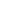 Góc đỉnh A	B. Góc đỉnh BC.  Góc đỉnh C	D. Góc đỉnh D Câu 2: Chu vi của hình vuông là 16m thì diện tích sẽ là: (1 đ)A. 16m	B. 16m2	C. 32 m	D. 12mCâu 3: Năm 2016 là thế kỉ thứ bao nhiêu? (0,5 điểm)A. XIX	B. XX	C. XVIII	D. XXICâu 4: Xếp các số sau: 2274 ; 1780; 2375 ; 1782 (0,5 điểm) Theo thứ tự từ bé đến lớn:……………………………………………………………………………………………..Tự luận: (6 điểm)Câu 1: (2 điểm) Đặt tính rồi tínha. 72356 + 9345	b. 3821	- 1805………………………………………………………………………………………………………………………..……………………………………………………………………………………………………………………………………………………………………..……c. 2163 x 203	d. 2688 : 24………………………………………………………………………………………………………………………..……………………………………………………………………………………………………………………………………………………………………..…………….………………………………………………………………………………………………………………………………………..………………………………………………………………………………………………………………………………………………..……………………………………………………………………………………………………………….………………………………………………………………………………………………………………………………………………………………………………………………..………………………………………………………………………………………………………………………………………………..…………………Câu 2: (1 điểm) Tính bằng cách thuận tiện nhấta). 2 x 134 x 5	b). 43 x 95 + 5 x 43………………………………………………………………………………………………………………………..……………………………………………………………………………………………………………………………………………………………………..……………………………………………………………………………………………………………………………………………………..………………………………………………………………………………………………………………………………………………..……………………………………………………………………………………………………………….…………………………………………………………………………………………………………………………………………………………………………………………..…………………Câu 3: (2 điểm) Tổng số tuổi của mẹ và con là 57 tuổi. Mẹ hơn con 33 tuổi. Hỏi mẹ bao nhiêu tuổi, con bao nhiêu tuổi?Bài giảiCâu 4: ( 1 điểm) Tìm số bị chia nhỏ nhất trong phép chia có thương là 12 và số dư là 19NHẤP LINK XEM THỬ TÀI LIỆU HAY TIỂU HỌChttps://drive.google.com/drive/folders/15ihBSQQ8sxtNaChl4IiabmxZuFjJpvxV?usp=sharing…………………………………………………………………………………………………………………………………..…………………HƯỚNG DẪN ĐÁNH GIÁ, CHO ĐIỂM MÔN TOÁN LỚP 4Trắc nghiệm: (4 điểm)Câu 1: (2 điểm) Khoanh đúng mỗi câu được 0,5 điểm.Câu 1a) - ý B: 6 874Câu 1b) - ý C:	5 tấn 8 kg = 5008 kgCâu 1c) – ý C:	3642Câu 1d) – ý B:	Góc đỉnh B Câu 2: B (1 đ)Câu 3: Năm 2016 là thế kỉ thứ bao nhiêu?- Đúng ý - D. XXI (được 0,5 điểm)Câu 4: Theo thứ tự từ bé đến lớn: 1780; 1782 ; 2274 ; 2375 (0,5 điểm)Tự luận: (4 điểm)Bài 1- (2 điểm): Đặt tính và thực hiện tính đúng mỗi câu được 0,5 điểm. Kết quả là:a. 81701	b. 2016	c. 439089	d. 112Bài 2: (1đ) Tính bằng cách thuận tiện nhất : Làm đúng mỗi phần cho 0,5đBài 3: (2 điểm)Bài 4 : (1 điểm)Bài giải Tuổi của mẹ là:(57 + 33) : 2 = 45 (tuổi)Tuổi của con là:(57 - 33) : 2 = 12(tuổi)Hoặc: 45 – 33 = 12 (tuổi)Đáp số: Mẹ: 45 tuổi; Con: 12 tuổiSố dư là 19 thì số chia bé nhất là : 20Số bị chia bé nhất là: 20 x 12 + 19 = 259   LINK XEM THỬ TÀI LIỆU HAY BẬC TIỂU HỌC (nhấp vào link)https://drive.google.com/drive/folders/15ihBSQQ8sxtNaChl4IiabmxZuFjJpvxV?usp=sharingĐỀ 02Khoanh vào chữ cái đặt trước câu trả lời đúng( từ câu 1 đến câu 5)Câu 1: Số 45 317 đọc là:Bốn mươi năm nghìn ba trăm mười bảyBốn lăm nghìn ba trăm mười bảyBốn mươi lăm nghìn ba trăm mười bảy Câu 2: 6 tạ 5 yến = ……... kgA. 650	B. 6 500	C. 605	D. 6050Câu 3: 2 m2 51 dm2 = …... dm2A. 2 501	B. 2 510	C. 2 051	D. 251Câu 4: Trung bình cộng của hai số là 27. Số bé là 19 thì số lớn là:A. 54	B. 35	C. 46	D. 23Câu 5: Hình bên có …..Bốn góc nhọn, hai góc tù và hai góc vuông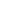 Bốn góc nhọn, hai góc tù và một góc vuôngBốn góc nhọn, một góc tù và hai góc vuôngCâu 6: Tính bằng cách thuận tiện nhất: 567x23+433x23Câu 7: Cho các chữ số 0,3,5,7. Từ các chữ số đã cho, hãy viết số lớn nhất chia hết cho 2, 3 và 5, các chữ số đều khác nhau. Câu 8: Đặt tính rồi tính.a) 137 052 + 28 456	b/ 596 178 - 344 695Câu 9: Tìm x:a)	x	x	42 = 15 792	b) x : 255 = 203Câu 10: Một cửa hàng trong hai tháng bán được 3 450m vải. Tháng thứ nhất bán được ít hơn tháng thứ hai là 170m vải. Hỏi mỗi tháng cửa hàng đó bán được bao nhiêu mét vải?HƯỚNG DẪN CHẤM BÀI VÀ BIỂU ĐIỂMCâu 6: Tính bằng cách thuận tiện nhất: 567x23+433x23=23x(567+433)=23x	1000	=23 000Câu 7: Số đó là 750Câu 8: Mỗi phép tính đúng được 0,5 điểm:Câu 9: Mỗi phép tính đúng được 0,5 điểmx  x 42 = 15 792	x : 255 = 203x	= 15 792 : 42	x	= 203 x 255x	= 376	x	= 51 765Câu 10: Bài giảiTháng thứ nhất cửa hàng bán được số mét vải là(0,25đ): ( 3 450 – 170) : 2 = 1640 (m)(0,5đ)Tháng thứ hai cửa hàng bán được số mét vải là(0,25đ): 3450 – 1640 = 1810 (m) )(0,5đ)Đáp số : 1640 mét(0,25đ):1810 mét(0,25đ):Chú ý: Các câu : 6,8,9,10: HS biết đặt tính đúng là được tính 50% số điểmA. PHẦN TRẮC NGHIỆM:ĐỀ 03Khoanh vào chữ cái đặt trước câu trả lời đúng…../0,5đ	Câu 1. Số bốn trăm linh hai nghìn bốn trăm hai mươi viết là : A.40002400	B.4020420	C. 402420	D.240420…../0,5đ	Câu 2. Số thích hợp để viết vào chỗ chấm của 7 yến 8 kg =……..kg là:A.78kg	B.780kg	C.7008kg	D.708kg….../0,5đ	Câu 3:Bác Hồ sinh năm 1980.Bác Hồ sinh vào thế kỉ……A.XVIII	B.XX	C.XVI	D.XXI…../0,5đ	Câu 4:Trung bình cộng của hai số 42 và 26 là:A.35	B.34	C.36	D.37…../1đ	Bài 3. Đúng ghi Đ, sai ghi S vào ô trống:a)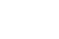 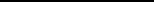 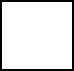 …../7đ	B. THỰC HÀNH:…../2đ Bài 1. Đặt tính rồi tính :43 679 + 13 487	246 762 -94 874	345 x 205	117 869 : 58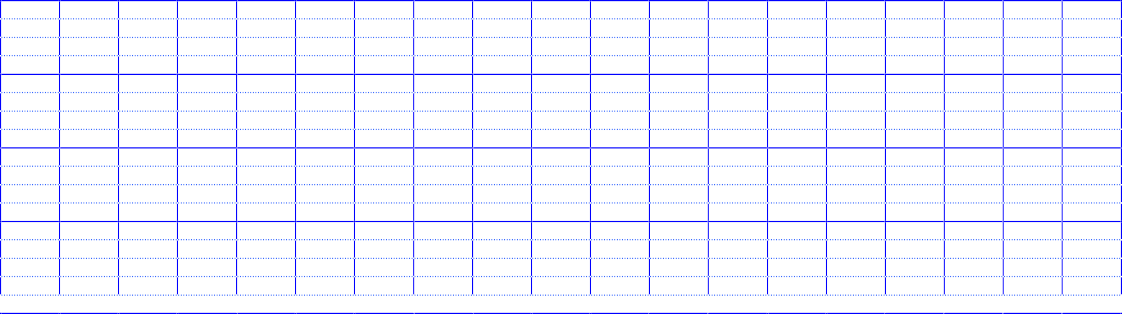 …../2đ	Bài 2. Tìm x :a/  x + 2581 = 4621	b/	x - 935	= 532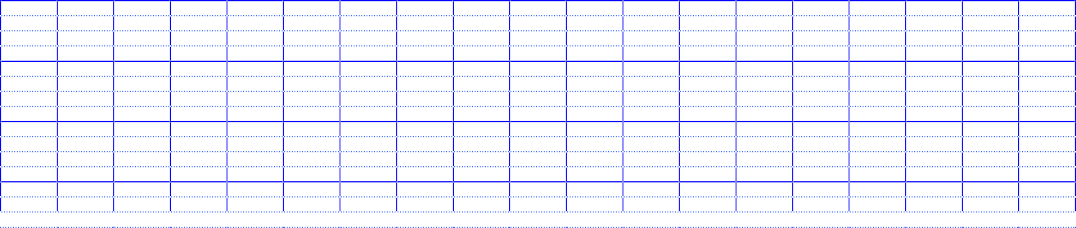 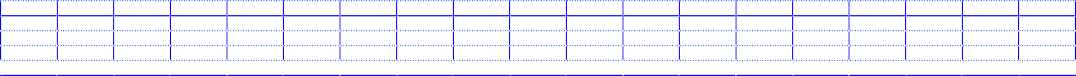 …../2đ	Bài 3. Cả hai lớp 4A và lớp 4B trồng được 568 cây. Biết rằng lớp 4B	trồng được ít hơn lớp 4A 36 cây. Hỏi mỗi lớp trồng được bao nhiêu cây ?Bài giải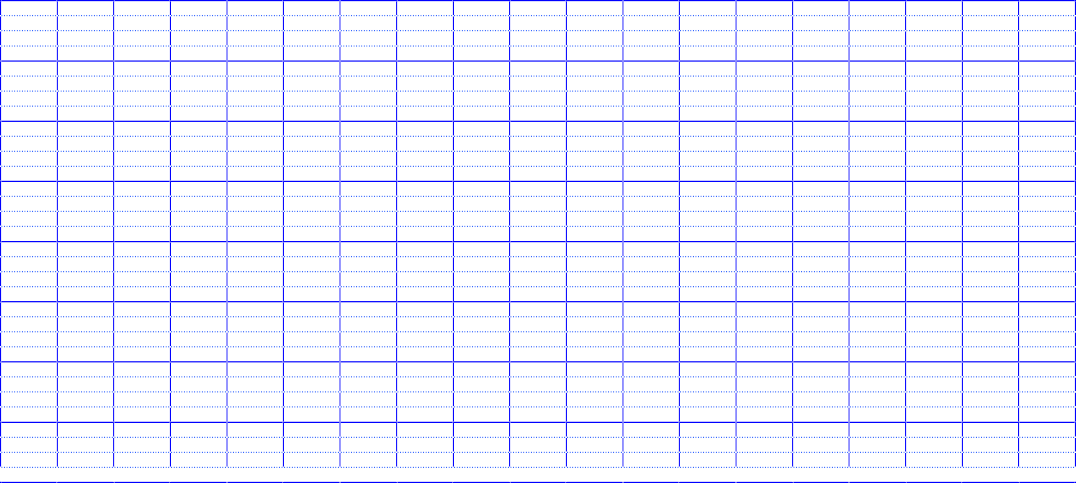 …../1đ	Bài 4. Hãy nêu tên các góc có trong hình vẽ sau:.............................................................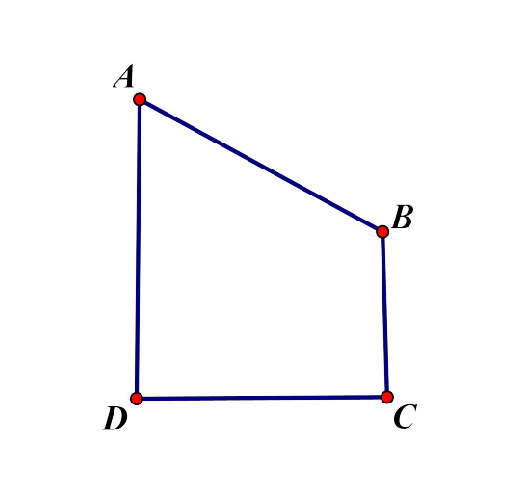 ........................................................................................................................................................................................................HƯỚNG DẪN CHẤM MÔN: TOÁN LỚP 4 KIỂM TRA CUỐI KỲ I – (2015-2016)PHẦN TRẮC NGHIỆM: 3 điểm Câu 1 : (0.5 đ) CCâu 2 : (0.5 đ) ACâu 3 : (0.5 đ) BCâu 4 : (0.5 đ) BCâu 5 : (1 đ)  a/ Đ (0.5 đ)b/ Đ (0.5 đ)THỰC HÀNH:Bài 1: (2 đ) - Đúng mỗi phép tính cho 0,5 điểm.Bài 2: (2 đ)X +	2581 = 4621	x	-	935	=	532X = 4621-2581	(0.5 đ)	x	= 532 + 935 (0.5 đ)X=  2040 (0.5 đ)	x	=  1467 (0.5 đ)Bài 3: (2 đ)Bài giảiSố cây lớp 4A trồng được là :(568 + 36) :  2 = 302 (cây)	(1 đ)Số cây lớp 4B trồng được là : (568 - 36) : 2 = 266 (cây)Đáp số : 4A : 302 cây	(1 đ) 4B : 266 câyHọc sinh ghi sai, thiếu tên đơn vị hoặc đáp số ghi nhận trừ chung 0.5 đBài 4: (2 đ)  -	Góc vuông : + Đỉnh D cạnh DA, DC.+ Đỉnh C cạnh CB, CD.	( 0.5 đ)Góc nhọn đỉnh A cạnh AD, AB.Góc tù đỉnh B cạnh BA, BC .	( 0.5 đ)ĐỀ 04PHẦN TRẮC NGHIỆM: (2 điểm)Khoanh vào chữ đặt trước câu trả lời đúng nhất.Câu1: (0,5điểm) Số 956 384 521 đọc là:Chín mươi lăm triệu sáu trăm ba mươi tám nghìn bốn nghìn năm trăm hai mươi mốt.Chín trăm năm mươi sáu nghìn ba trăm tám mươi bốn triệu năm trăm hai mươi mốt.Chín trăm năm mươi sáu triệu ba trăm tám mươi bốn năm trăm hai mươi mốt.Chín trăm năm mươi sáu triệu ba trăm tám mươi bốn nghìn năm trăm hai mươi mốt.Câu 2: (0,5 điểm) Các số dưới đây số nào chia hết cho 5?A. 659 403 753	B. 904 113 695	C. 709 638 551	D. 559 603 553Câu 3: (1 điểm)a/ 59 tấn 7 tạ = ...........kgA. 59 700	B. 5 970	C. 59 7000	D. 59 007b/ 4 ngày 7 giờ = ..............giờA. 47	B. 11	C. 103	D. 247PHẦN TỰ LUẬN ( 8 điểm) Câu 1: Đặt tính rồi tính: (2 điểm)a. 386 154 + 260 765;	b. 726 485 – 52 936;	c. 308 x 563;	d. 5 176 : 35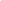 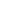 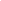 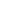 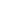 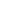 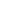 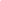 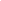 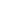 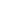 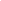 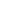 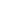 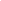 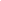 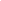 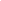 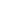 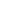 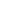 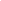 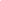 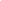 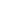 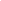 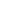 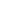 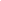 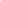 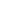 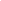 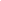 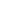 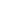 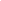 Câu 2: (1 điểm)Viết các số 75 639; 57 963; 75 936; 57 396 0 theo thứ tự từ bé đến lớn:Theo thứ tự từ bé đến lớn:............................................................................................Theo thứ tự từ lớn đến bé:..............................................................................................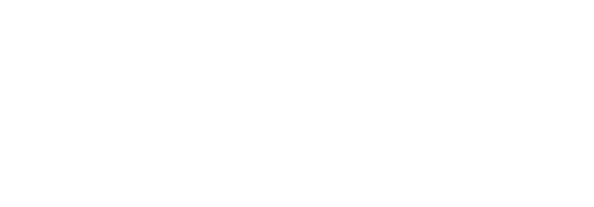 A	BCâu 3: (1 điểm)Hình bên có .........góc vuông.	CHình bên có..........góc tù.E	DCâu 4: (2 điểm) Một mảnh đất hình chữ nhật có nửa chu vi là 160m, chiều rộng kém chiều dài 52 m. Tính diện tích mảnh đất hình chữ nhật đó?Bài giảiCâu 5 : (1 điểm ) Tìm x:a/ x  : 3 = 67 482	b/ x + 984 737 = 746 350 + 309 081Câu 6: (1 điểm) Tính giá trị của biểu thức sau: a x 567 + b. Với a là số lớn nhất có hai chữ số và b là số bé nhất có ba chữ số?ĐÁP ÁN MÔN TOÁNPHẦN 1: (2 điểm) Khoanh đúng mỗi ý được 0,5 điểm; kết quả là: 1. D ;	2. B;	3. A ; CPHẦN 2: (8 điểm)Câu 1. (2 điểm) Đặt tính và tính đúng mỗi phép tính được 0,5 điểm.a. 386 154 + 260 765;	b. 726 485 – 52 936;	c. 308 x 563;	d. 5176 : 35a) 646919	b) 673549	c) 173404	d) 147 (dư31)Câu 2: (1 điểm) Thứ tự từ bé đến lớn là: 57 396; 57 936; 75 639; 75 936.Thứ tự từ lớn đến bé là: 75 936; 75 639 ; 57 936; 57 396.Câu 3: (1 điểm )Hình bên có 2 góc vuông. Hình bên có 2 góc tù.Câu 4: (2điểm)	Bài giảiChiều rộng của mảnh đất là:(160 – 52) : 2= 54 (m)	(0,5 điểm)Chiều dài của mảnh đất là:(160 + 52) : 2 = 106 (m)	(0,5 điểm)Diện tích của mảnh đất là:106 x 54 = 5724 (m 2 )	(0,75 điểm)Đáp số: 5724 m 2	(0,25 điểm)Câu 5 : (1 điểm) Tìm x:a/  x  : 3 = 67 482	b/ x + 984 737 = 746 350 + 309 081x = 67482 x 3	x + 984 737 = 1 055 431x = 202 446	x= 1055 431 – 984 737x = 70 694Câu 6: (1 điểm ) Tính giá trị của biểu thức sau: a x 567 + b. Với a là số lớn nhất có hai chữ số và b là số bé nhất có ba chữ số?Theo bài ra ta có: a x 567 + b = 99 x 567 + 100 = 56 133 + 100 = 56 233ĐỀ 05TRẮC NGHIỆM (5 điểm)Khoanh tròn vào chữ cái trước ý trả lời đúng:Câu 1: (0.5 điểm) Năm triệu không trăm bảy mươi nghìn sáu trăm được viết là: A. 5 070 060	B. 5 070 600C. 5 700 600	D. 5 007 600Câu 2: (0.5 điểm) Chữ số 7 trong số 587964 thuộc hàng nào?Hàng trăm	B. Hàng nghìn	C. Hàng chục	D. Hàng đơn vịCâu 3 : Trong các số 1397 ; 1367 ; 1697 ; 1679 số lớn nhất là số : A. 1397	B. 1367	C. 1697	D. 1679Câu 4: (0.5 điểm) Số trung bình cộng của 49 và 87 là?A. 67	B. 68	C. 69	D. 70Câu 5: (0.5 điểm) 2 tấn = …………………..yến?A. 20	B. 200	C. 2000	D. 20000Câu 6: (0.5 điểm) Hình vẽ bên có?Hai đường thẳng song song. Hai góc vuông.Hai đường thẳng song song. Ba góc vuông.Ba đường thẳng song song. Hai góc vuông.Ba đường thẳng song song. Ba góc vuông.Câu 7: (0.5 điểm) Kết quả của phép nhân 45 × 11 là:A. 90	B. 195	C. 495	D.594Câu 8: Bác Hồ sinh năm 1890 thuộc thế kỷ nào?A. Thế kỷ XVII	B. Thế kỷ XVIII	C. Thế kỷ XIX	D. Thế kỷ XXCâu 9: Trong các số sau số vừa chia hết cho 2 vừa chia hết cho 5 là:A. 450	B. 405	C. 504	D. 545Câu 10: Kết quả của biểu thức: 5 x 134 x 2 là:A. 134	B. 13400	C. 1304	D.1340TỰ LUẬN (4 điểm)Câu 1: ( 2 điểm) Đặt tính rồi tính:a) 236 105 + 82 993	b) 935 807 - 52453c)	365 x 103	d) 11 890 : 58Câu 2: (2 điểm) Một trường tiểu học có 672 học sinh, số học sinh nữ nhiều hơn số học sinh nam là 92 em. Hỏi trường đó có bao nhiêu học sinh nữ, bao nhiêu học sinh nam?Bài giải……………………………………………………………………………………………………………………………………………………………………………………………………………………………………………………………………………………………………………………………………………………………………………………………………………………………………………………………………………………………………………….……………………………………………………………………………………………………………………………………………………………………………………………………………………………………………………………………………………………………………………………………………………………………………………………………………………….……………………………………………………………………………………………………………………………………….……………………………………………………Câu 3: Tính nhanh:12345 x 17 + 23 x 12345 + 12345 + 12345 x 35 + 12345 x 24HƯỚNG DẪN ĐÁNH GIÁ VÀ CHO ĐIỂM KIỂM TRA CUỐI HỌC KÌ INĂM HỌC: 2016-2017 MÔN: TOÁN LỚP 4 THỜI GIAN: 40 PHÚTPhần trắc nghiệm : (5 điểm)Từ câu 1 - câu 10 đúng mỗi câu được 0,5 điểm.Phần tự luận: (5 điểm)Câu 1: Mỗi phép tính đúng được 0.5 điểm.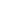 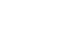 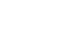 Câu 2:	Bài giải: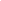 Hai lần số học sinh nam là:	(0.25 đ) 672 – 92 =  580 (học sinh)	(0.25 đ)Số học sinh nam là:	(0.25 đ)580 : 2 = 290 (học sinh)	(0.25đ) Số học sinh nữ là:	(0.25 đ)672 – 290 =  382 (học sinh)	(0.25đ)Đáp số: 290 học sinh nam	(0.25 đ) 382 học sinh nữ	(0.25 đ)Câu 3: Tính nhanh:12345 x 17 + 23 x 12345 + 12345 + 12345 x 35 + 12345 x 24= 12345 x 17 + 23 x 12345 + 12345 x 1 + 12345 x 35 + 12345 x 24	(0.25 đ)=  12345  x (17 + 23 + 1 + 35 + 24)	(0.25 đ)= 12345 x 100	(0.25 đ)= 1234500	(0.25 đ)ĐỀ 06Bài 1 : ( 1,0 điểm ) Viết các số sau :Sáu trăm mười ba triệu :…………………………………………………………………………………………………………Một trăm ba mươi mốt triệu bốn trăm linh năm nghìn :…………………………………………………Bảy trăm năm mươi ba triệu:…………………………………………………………….......................................................Hai trăm năm mươi sáu triệu ba trăm linh bảy nghìn bảy trăm :………..........................................Bài 2 : ( 1,0 điểm )Viết số thích hợp vào chỗ chấm2 tấn 7 kg = ………………………… kg	;	2 giờ 20 phút = …………………………phútĐúng ghi Đ, sai ghi S vào chỗ chấm :Bài 3 : ( 2,0 điểm ) Đặt tính rồi tính68045 + 21471	96306 – 74096	1162 x 4	672 : 6…………………………. ...	…………………………….	…………………………………………………….…………………………….	……………………………..	…………………………………………………….…………………………….	……………………………..	…………………………………………………….…………………………….	……………………………..	…………………………………………………….…………………………….	……………………………..	…………………………	………………..………..Bài 4 : ( 1,0 điểm ) Tìm x :x  + 262  = 4848	x  -  707  = 3535……………………………………………………	…………………………………………………….…………………………….. …………………….	…………………………………………………….Bài 5 : ( 1,0 điểm ) Tính bằng cách thuận tiện nhất 98 + 3 + 97 + 2……………………………………………………………………………………………………………………………………………………………………………………………………………………Bài 6 : ( 1,5 điểm ) Khoanh vào chữ đặt trước câu trả lời đúngPhát biểu nào sau đây là đúng :Góc tù lớn hơn góc vuông.Góc tù bằng góc vuông.Góc tù bé hơn góc vuông.Số trung bình cộng của 36 ; 42 và 12 là :A. 30	B. 33	C. 31Cô giáo nói: Bạn Bắc sinh vào năm cuối cùng của thế kỉ hai mươi. Năm nay là năm 2013, vậy tuổi của Bắc hiện nay là :13 tuổi	B. 11 tuổi	C. 10 tuổiBài 7 : ( 2 điểm )Tuổi anh và tuổi em cộng lại được 34 tuổi, anh hơn em 6 tuổi. Hỏi anh bao nhiêu tuổi, em bao nhiêu tuổi ?Tóm tắt	Bài giải………………………………………………………………………………………………………….......................................………………………………………………………………………………………………………….......................................………………………………………………………………………………………………………….......................................………………………………………………………………………………………………………….......................................………………………………………………………………………………………………………….......................................………………………………………………….......................................………………………………………………….......................................Bài 8 : ( 0.5 điểm ) Tính giá trị của a + b + c nếu :a = 5 , b = 7 , c = 10………………………………………………………………………………………………………………………………………………………………………………………………………………………………………………………………………………………………………………………………………….…………………………………………Hết………………………………………………PHÒNG GD VÀ ĐT CÁI BÈ	CỘNG HÒA XÃ HỘI CHỦ NGHĨA VIỆT NAMTRƯỜNG TH TÂN HƯNG	Độc lập – Tự do – Hạnh phúc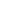 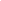 HƯỚNG DẪN CHẤM BÀI KIỂM TRA GIỮA HỌC KỲ I NĂM HỌC : 2013 – 2014Môn : TOÁN – Lớp BỐNBài 1 : ( 1 điểm ) Viết đúng số mỗi hàng ghi 0,25 điểm Bài 2 : ( 1 điểm ) Ghi đúng mỗi chỗ chấm 0,25 điểm Bài 3 : ( 2 điểm )Đặt tính đúng mỗi phép tính ghi 0,25đ ( đối với phép nhân, chia yêu cầu học sinh phải tính đúng các tích riêng ở các lần nhân hoặc thương, số dư của mỗi lần chia.Tính đúng mỗi phép tính ghi 0,25đBài 4 : ( 1,0 điểm ) Tìm xHọc sinh thực hiện đúng mỗi bài 0.5 điểmx + 262  = 4848	x - 707 = 3535x	=  4848 - 262  ( 0,25 đ )	x = 3535 + 707 ( 0,25đ )x	= 4586	( 0,25 đ )	x  = 4242	( 0,25 đ)Bài 5 : ( 1,0 điểm ) Tính bằng cách thuận tiện nhất98 + 3 + 97 + 2 = ( 98 + 2 ) + ( 97 + 3 )= 100 + 100= 200Bài 6 : ( 1,5 điểm ) Mỗi câu  0,5 điểmBài 7 : ( 2 điểm )Tóm tắt đúng : ( 0,5đ )Ghi đúng câu lời giải, tính và viết đúng tuổi chị ( 0,5đ )Ghi đúng câu lời giải, tính và viết đúng tuổi em ( 0,5đ )Ghi đúng đáp số ( 0,5đ )Câu lời giải sai hoặc chưa hoàn chỉnh trừ 0,25đ, sai đơn vị trừ 0,25đ. Điểm trừ tối đa cả bài là 0,25đBài giải Tuổi của anh là:( 34 + 6 ) : 2 = 20 ( tuổi )Tuổi của em là:34 – 20 = 14 ( tuổi )Đáp số : anh 20 tuổiEm 14 tuổiBài 8 : ( 0.5 điểm ) Tính giá trị của a + b + c nếu :a = 5 , b = 7 , c = 10Nếu a = 5, b = 7, c = 10 thì a + b + c = 5 + 7 + 10 = 22ĐỀ 07A- Phần trắc nghiệm: ( 3 điểm)Hãy khoanh tròn vào chữ cái a,b,c,d có câu trả lời đúng nhất.Bài 1: (1 điểm) Số 7635672 được đọc là:Bảy triệu sáu trăm ba mươi năm nghìn sáu trăm bảy mươi hai. b.Bảy triệu sáu trăm ba lăm nghìn sáu trăm bảy mươi hai.Bảy triệu sáu trăm nghìn ba mươi năm nghìn sáu trăm bảy mươi hai.Bảy triệu sáu trăm ba mươi năm nghìn sáu bảy hai.Bài 2: ( 1 điểm) . Có bao nhiêu số có 3 chữ số mà mỗi chữ số của số đó đều giống nhau?a.7		b. 8	c. 9	d.1Bài  3: ( 1 điểm )  .	1 tấn = …………kga. 100	b. 1000	c.10000	d.10Bài 4: ( 1 điểm ) Số thích hợp điền vào chỗ chấm là: 101113 > 1011…3a. 0	b. 1	c. 2	d. 3B- Phần tự luận : (6 điểm)Bài 5: ( 1 điểm)	Viết số biết số đó gồm:1. 8 mươi triệu, 7 trăm nghìn , 6 nghìn , 5 trăm , 4 đơn vị :………………………………….b. 14 triệu, 6 trăn nghìn, 3 trăm , 4chục :……………………………………………………..Bài 6: ( 2điểm) Đặt tính rồi tính:a. 9876402 + 1285694	b. 649072 – 178526......................................................................................................................................................................................................................................................................................................................................................................................................................................................c. 1334 x 376	d.	5867 : 17................................................................................................................................................................................................................................................................................................................................................................................................................................................................................................................................................................................................................................................................................................................................................................................................................................................................................................................................................................................................................................................................................................................................................................................................................Bài 7: (1 điểm) Cho hình vẽ bên. Biết ABCD và BMNC là các hình vuông cạnh 8 cm. Viết tiếp vào chỗ chấm: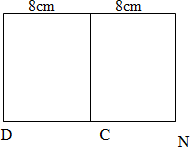 Đoạn thẳng AM vuông góc với các đoạn thẳng………………………Diện tích hình chữ nhật AMND…………………………………………………………Bài 8: (2 điểm) Một ô tô 2 giờ đầu chạy được 60 km, 3 giờ sau chạy được 90 km. Hỏi trung bình mỗi giờ ô tô chạy được bao nhiêu km?................................................................................................................................................................................................................................................................................................................................................................................................................................................................................................................................................................................................................................................................................................................................................................................................................................................................................................................................................................................................................................................................................................................................................................................................Đáp án đề thi học kì 1 lớp 4 môn Toán năm 2014A- Phần trắc nghiệm : 4 điểm- Mỗi câu 1điểm.B- Phần tự luận : 6 điểmBài 5: Viết (1 đ) mỗi số đúng 0,5 điểma.80706504 b.14600304Bài 6: Đạt tính và tính (2đ) mỗi phép tính đúng 0,5 điểma, 11162096b, 470546c, 501584d, 351Bài 7. (1đ) Mỗi câu đúng 0,5 điểmAD, BC, MN	b) 128 cm2Bài 8: (2đ)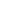 Bài giải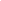 Quãng đường ôtô đó chạy được:	(0,25đ) 60 + 90 = 150 (km)		(0,5đ)Thời gian ô tô đó chạy:	(0,25đ) 2  + 3  = 5 (giờ)		(0,25đ)Trung bình mỗi giờ ô tô đó chạy được:	(0,25đ) 150 : 5 = 30 (km)		(0,5đ)ĐỀ 08TRẮC NGHIỆM: 4 điểmKhoanh tròn vào chữ cái đặt trước câu trả lời đúng:Câu 1:	(0,5  điểm)Số  bé  nhất  trong các số:	234789;	243789;	234879;289743.A. 234789	B. 243789	C. 234879	D. 289743Câu 2: (0,5 điểm) Số nào trong các số dưới đây có chữ số 9 biểu thị cho 9000?A. 93574	B.  29687	C. 17932	D. 80296Câu 3:  (0,5 điểm)Kết quả của phép nhân	125 X 428 là:A. 53400	B.  53500	C. 35500	D. 53005Câu 4: (0,5 điểm) Thương của phép chia 67200 : 80 là số có mấy chữ số:5 chữ số	B.  4 chữ số	C.  3 chữ số	D. 2 chữsốCâu 5: ( 1 điểm)Một hình chữ nhật có chiều dài là 15 m, chiều rộng là 8 m. Diện tích là:A.  100 m2	B.  110 m2	C.  120 m2	D. 130 m2Câu 6: ( 1 điểm)Số thích hợp để viết vào chỗ chấm chấm của 5 tấn 15 kg =............. kg là:A. 5015	B.  5051	C.  5501	D. 5105PHẦN TỰ LUẬN: 6 điểmCâu 1. Đặt tính rồi tính (2 điểm)a.	45587 + 21706	b. 746215	-	41102.................................	....................................................................	....................................................................	...................................c.	235	X	108	d.	2520	:	12.................................	....................................................................	....................................................................	....................................................................	...................................Câu 2. ( 1 điểm)Đổi các đơn vị sau: a) 18m28dm2 =…………...dm22 phút 5 giây =…………giâyCâu 3: (1 điểm)Tìm số tròn chục x, biết 47 < x < 82.........................................................................................................................................................................................................................................................................................................................................................................................................................................................................................................................................................................................Câu 4. (2 điểm)Một hình vuông có cạnh là 9 cm. Tính chu vi và diện tích hình vuông đó.Bài giải:........................................................................................................................................................................................................................................................................................................................................................................................................................................................................................................................................................................................................................................................................................................................................................................................................................................................................................................................ĐÁP ÁN MÔN TOÁN LỚP 4TRẮC NGHIỆM: 4 điểmPHẦN TỰ LUẬN: 6 điểmCâu 1: Mỗi phép tính 0,5 điểm.a) 67293 ; b) 705113 ; c) 25380 ; d) 210Câu 2. : (1 điểm) Làm đúng mỗi câu được 0,5 điểm.a) 1808 dm2	b) 125 giâyCâu 3. (1 điểm) Viết đúng mỗi số được 0,25 điểm.Số tròn trăm lớn hơn 47 và nhỏ hơn 82 là các số 50, 60, 70, 80.Vậy x là các số : 50, 60, 70, 80.Câu 4. Giải bài toán. (2 điểm)Bài giảiChu vi hình vuông là:	(0.25 đ)9 x 4 = 36 (m)	(0.5 đ)Diện tích hình vuông là :	(0,25 đ) 9 x 9 = 81 (m2)	(0,5 đ)Đáp số: Chu vi:	36 mét	(0.25 đ)Diện tích: 81 m2	(0.25 đ)ĐỀ 09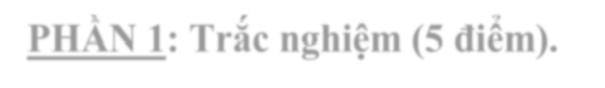 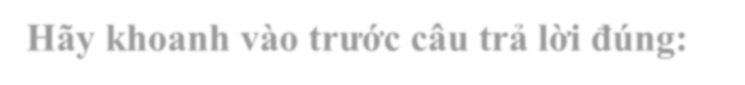 PHẦN 1: Trắc nghiệm (5 điểm).Hãy khoanh vào trước câu trả lời đúng: Bài 1. (1 điểm) Số 85 201 890 được đọc là:Tám trăm năm mươi hai triệu không trăm mười tám nghìn chín mươiTám mươi lăm triệu hai trăm linh một nghìn tám trăm chín mươiTám triệu năm trăm hai không một nghìn tám trăm chín mươiTám nghìn năm trăm hai mươi triệu một nghìn tám trăm chín mươiCâu 2: (1 điểm) Cho tứ giác MNPQ như hình vẽ góc vuông thuộc đỉnh nào sau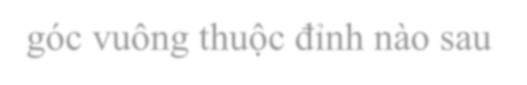 Bài 4. (1 điểm) Chữ số 2 trong số 7 642 874 chỉ:A. 20 000	B. 200	C. 200 000	D.2000Câu 5. (1 điểm) 1 giờ = …………phút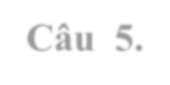 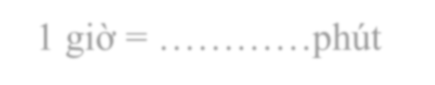 a. 76402 + 12856	b. 49172 - 28526c. 334 × 37	d.	128 472 :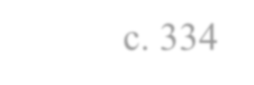 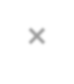 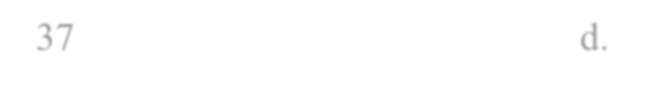 Câu 7: (1 điểm ). Tính bằng cách thuận tiện nhất.a.	490 x 365 - 390 × 365	b. 2364 + 37 × 2367 + 63 =Câu 8: (2 điểm). Một mảnh đất hình chữ nhật có chiều dài bằng 105 mét, chiều rộng bằng 68 mét. TínhChu vi mảnh đất đóDiện tích mảnh đất đó.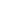 HƯỚNG DẪN ĐÁNH GIÁ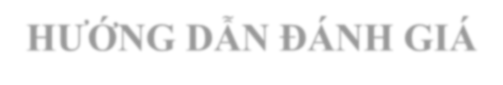 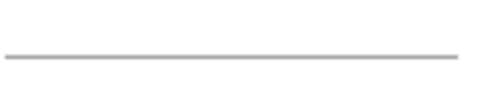 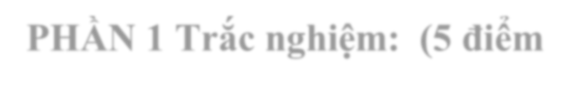 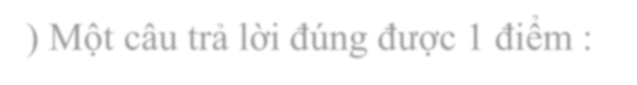 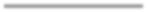 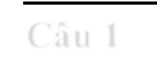 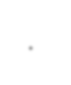 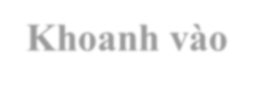 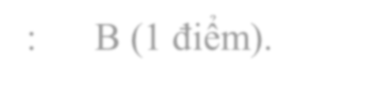 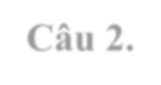 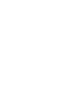 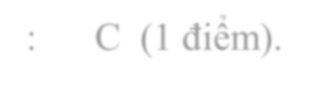 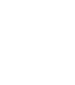 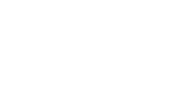 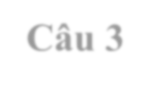 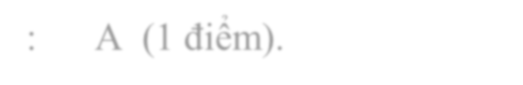 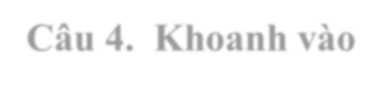 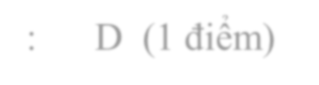 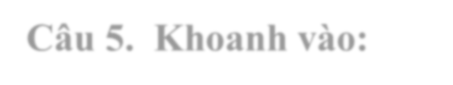 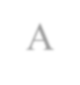 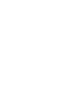 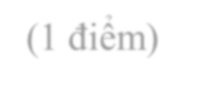 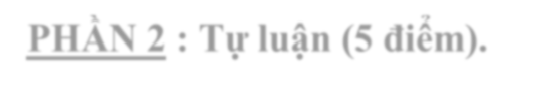 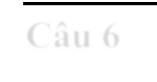 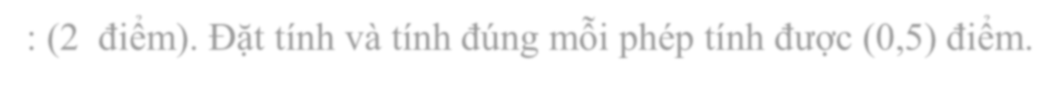 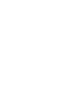 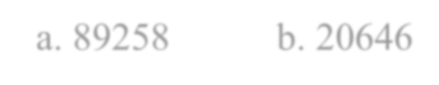 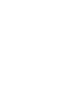 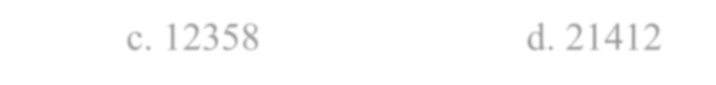 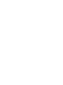 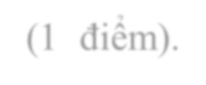 PHẦN 1 Trắc nghiệm: (5 điểm) Một câu trả lời đúng được 1 điểm :Câu 1. Khoanh vào: B (1 điểm). Câu 2. Khoanh vào: C (1 điểm). Câu 3. Khoanh vào: A (1 điểm). Câu 4. Khoanh vào: D (1 điểm) Câu 5. Khoanh vào: A (1 điểm) PHẦN 2 : Tự luận (5 điểm).Câu 6: (2 điểm). Đặt tính và tính đúng mỗi phép tính được (0,5) điểm.a. 89258	b. 20646	c. 12358	d. 21412Câu 7: (1 điểm). Tính bằng cách thuận tiện nhất Mỗi phép tính đúng được 0.5 điểma) 490 × 365 - 390 × 365 = 365 × (490 – 390)=	365 × 100=	36500b. 2364 + 37 × 2364 + 63 = 2364 × (37 + 63)= 2364 × 10= 23640được 0,5 điểmTìm được chu vi được 0,5 điểmTìm được diện tích được 0,5 điểm7140 m2ĐỀ 10Đặt tính rồi tính:• 54 172 x 3	• 276 x 412	• 23 x 46• 385 x 200	• 83 x 11	• 960 x 70Tính nhẩm:• 2005 x 10 =	• 6700 x 10 : 100 =• 358 x 1000 =	• 80 000 : 10 000 x 10 =Tính bằng cách thuận tiện nhất:a) 4 x 21 x 25	c) 607 x 92 + 607 x 8b) 63 x 178 – 53 x 178	d) 8 x 4 x 25 x 125.Đặt tính rồi tính:• 9090 : 88	• 48 675 : 234• 6726 : 177	• 209 600 : 400Viết số thích hợp vào chỗ chấm:• 1300cm2 = ……… dm2	• 13dm2 5cm2 = ……… cm2• 500cm2 = ……… dm2	• 5308dm2 = ……… m2 = …….. dm2• 9m2 = ……… dm2	• 3m2 6dm2 = ……… dm2• 4dm2 = ……… cm2	• 8791dm2 = ……… m2 =……… dm2Một cái sân hình chữ nhật có chu vi 108m và có chiều rộng là 18m. Tính diện tích cái sân đó.May mỗi bộ quần áo cần có 3m 50cm vải. Hỏi:May 82 bộ quần áo như thế cần có bao nhiêu mét vải?Có 49m vải thì may được bao nhiêu bộ quần áo như thế?ĐÁP ÁN1. 162 516; 113 712; 1058; 77 000; 913; 67 2002. 20 050; 358 000; 670; 803.  a) 4 x 21 x 25	= 4 x 25 x 21 = 100 x 21 = 2100b) 63 x 178 – 53 x 178 = 178 x (63 – 53) = 178 x 10 = 1780c) 607 x 92 + 607 x 8 = 607 x (92 +	8) = 607 x 100 = 60700d) 8 x 4 x 25 x 125 = 8 x 125 x 4 x 25 = 1000 x 100 = 100 0004.Viết số thích hợp vào chỗ chấm:• 1300cm2 = 13 dm2	• 13dm2 5cm2 = 1305 cm2• 500cm2 = 5 dm2	• 5308dm2 = 53 m2 = 8 dm2• 9m2 = 900 dm2	• 3m2 6dm2 = 306 dm2• 4dm2 = 400 cm2	• 8791dm2 = 87 m2 = 91 dm2Nửa chu vi là:108 : 2 = 54 (m)Chiều dài là:54 – 18 = 36 (m)Diện tích cái sân là:36 x 18 = 648 (m2)Đáp số: 648m27. a) 3m50cm = 350cmMay 82 bộ quần áo thì cần:350 x 82 = 28 700 (cm) = 287 (m)b) Số bộ quần áo may được là: 4900: 350 = 14 (bộ)Đáp số: a) 287mb) 14 bộĐỀ 11Số ?Tìm x, biết:a)  x : 305 = 642 + 318	b)	x : 104 = 635 × 2Tính:a)  27 356 + 423 × 101	c)	7281 : 3 × 11b)  67 × 54 – 209	d)	6492 + 18 544 : 4Viết thành số đo diện tích:Bảy đề-xi-mét vuông:Một nghìn tám trăm linh sáu xăng-ti-mét vuông:Ba mươi lăm nghìn mét vuông:Sáu trăm sáu mươi sáu đề-xi-mét vuông:Một người đi xe máy trong 1 giờ 30 phút đi được 45km 360m. Hỏi trung bình mỗi phút xe máy đi được bao nhiêu mét?6.7. Giải bài toán dựa vào tóm tắt sau:                                             }       ĐÁP ÁN1.2.   a) x : 305 = 642 + 138	b) x : 104 = 635 x 2x : 305 = 780	x : 104 = 1270x	= 780 x 305	x	= 1270 x 104x	= 237 900	x	= 132 0803. a) 27 356 + 423 x 101 = 27 356 + 42 723 = 70 079b) 67 x 54 - 209 = 3618 - 209 = 3409c) 7281 : 3 x 11 =2427 x 11 = 26 697d) 6492 + 18 544 : 4 = 6492 + 4636 = 77 7284.  7dm2	1806cm2	35 000m2	666dm25. 1 giờ 30 phút = 90 phút 45km 360m = 45360mTrung bình mỗi phút xe máy đi được: 45360 : 90 = 504 (m)Đáp số: 504 m6.   2dm25cm2 = 205cm2	300dm2 > 2m299dm2 6m248dm2 < 7m2	73m2 = 7300dm2Gía tiền của 37kg gạo loại I là:6400 x 37 = 236 800 (đồng)Giá tiền của 56kg gạo loại II là: 5200 x 56 = 291 200 (đồng)Tổng số tiền của hai loại gạo là:236 800 + 291 200 = 528 000 (đồng)Đáp số: 528 000 đồngĐỀ 12PHẦN TRẮC NGHIỆM (5 điểm): Khoanh vào chữ đặt  trước câu trả lời đúng:Câu 1: a) Số 42 570 300 được đọc là:Bốn trăm hai mươi lăm triệu bảy mươi nghìn ba trăm.Bốn triệu hai trăm năm mươi bảy nghìn hai trăm.Bốn hai triệu năm bảy nghìn ba trăm.Bốn mươi hai triệu năm trăm bảy mươi nghìn ba trăm.b) Trong số 9 352 471: chữ số 3 thuộc hàng nào? Lớp nào?A. Hàng trăm, lớp đơn vị	B. Hàng nghìn, lớp nghìnC. Hàng trăm nghìn, lớp nghìn	D. Hàng trăm nghìn, lớp trăm nghìnCâu 2: a) Các số dưới đây số nào chia hết cho 2?A. 659 403 750	B. 904 113 695	C. 709 638 553	D.	559603 551b) Năm 2005 thuộc thế kỉ nào?XVIII	B. XIX	C. XX	D. XXICâu 3: a) Trung bình cộng của: 12cm, 13cm, 16cm, 27cm là:A. 17	B.17cm	C.68cm	D. 68b) Kết quả của phép chia 18 000 : 100 là:A. 18	B. 180	C. 1800	D. 108Câu 4: a) Tính giá trị của biểu thức sau: a - b. Với a là số lớn nhất có năm chữ số và b là số bé nhất có năm chữ số?A. 99 998	B. 99 989	C. 8 9999	D. 80000b) 4 ngày 7 giờ = ..............giờA. 47	B. 11	C. 103	D. 247Câu 5: Viết tiếp vào chỗ chấm :Đường thẳng IK vuông góc với đường thẳng ......... và đường thẳng……Đường thẳng AB song song với đường thẳng .........PHẦN TỰ LUẬN (5 điểm )Câu 1: Đặt tính rồi tính : (2 điểm)a. 386 154 + 260 765;	b. 726 485 – 52 936;	c. 308 x 563;	d. 12288 : 351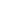 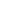 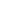 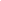 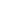 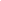 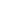 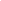 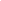 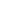 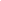 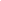 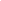 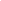 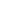 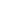 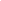 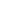 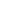 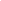 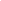 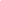 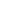 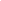 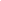 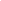 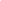 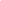 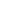 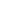 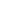 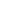 Câu 3: (2 điểm) Một mảnh đất hình chữ nhật có nửa chu vi là 160m, chiều rộng kém chiều dài 52 m. Tính diện tích mảnh đất hình chữ nhật đó?Bài giải....................................................................................................................................................................................................................................................................................................................................................................................................................................................................................................................................................................Câu 3: (1 điểm) Diện tích hình bên là: A. 608m2	B. 225m2C. 848m2	D. 1073m2BIỂU ĐIỂM VÀ ĐÁP ÁN MÔN TOÁN LỚP 4PHẦN TRẮC NGHIỆM: 5 điểmCâu 1: a. D – 0,5 điểm	b.C – 0,5 điểmCâu 2: a. A – 0,5 điểm		b. D – 0,5 điểm Câu 3: a. B – 0,5 điểm	b. B – 0,5 điểmCâu 4: a. C – 0,5 điểm	b. C – 0,5 điểmCâu 5:Đường thẳng IK vuông góc với đường thẳng AB và đường thẳng CD (0, 5 điểm)Đường thẳng AB song song với đường thẳng CD	(0, 5 điểm)PHẦN TỰ LUẬN: 5 điểmCâu 1: 2 điểm: Đặt tính và tính đúng mỗi phép tính được 0,5 điểma. 646 919	b. 673549	c. 173 404	d. 35 dư 3Câu 2: 2 điểmCâu 3: D – 1 điểmBài giảiChiều dài mảnh đất hình chữ nhật là:(160 + 52 ) : 2 = 106 (m)	(0, 5 điểm)Chiều rộng mảnh đất hình chữ nhật là:(160 – 52 ) : 2 = 54 (m)	(0, 5 điểm)(hoặc: 160 – 106 = 54 mHoặc: 106 – 52 = 54 (m)Diện tích mảnh đất hình chữ nhật là:106 ×  54 = 5724 ( m2)	(0,75 điểm)Đáp số: 5724 m2	(0,25 điểm)ĐỀ 13PHẦN TRẮC NGHIỆM (3 điểm)Hãy khoanh vào chữ cái đặt trước câu trả lời đúng:Câu 1: Chữ số hàng chục nghìn của số 905 432 là:A. 9	B. 0	C.5	D. 4Câu 2:	Tìm số tròn chục x biết: 27 < x < 55A. 30, 40, 50	B. 50, 60, 70C. 20, 30, 40	D. 40, 50, 60,Câu 3: Tổng hai số là 45 và hiệu hai số đó là 9 thì số lớn là:A. 34	B. 54	C. 27	D. 36Câu 4: Trong các số 98; 100; 365; 752; 565 số vừa chia hết cho 2, vừa chia hếtcho 5 là:A. 98; 100	B. 365; 565	C. 98; 100; 365	D. 98; 100; 752Câu 5: Trung bình cộng của hai số là 27. Số bé là 19 thì số lớn là:A. 54	B. 35	C. 46	D. 23Câu 6: 2tấn 5yến=………... kgA. 250	B. 2500	C. 2050	D. 2000PHẦN TỰ LUẬNCâu 7: Đặt tính rồi tính.(2 điểm)a) 37 052 + 28 456 b/ 596 178 - 44 695 c/ 487 x 215 d/ 14790: 34..........................................................................................................................................................................................................................................................................................................................................................................................................................................................................................................................................................................................................................................................................................................................................................................................................................................................................................................................................................................................Câu 8: Tìm x: (1 điểm)a)	42  x  x  = 15 792	b) x : 255 = 203..............................................................................................................................................................................................................................................................................................................................Câu 9: (3 điểm) Một đội công nhân hai ngày sửa được 3 450m đường. Ngày thứ nhất sửa ít hơn ngày thứ hai là 170m đường. Hỏi mỗi ngày đội đó sửa được bao nhiêu mét đường?Bài giải..........................................................................................................................................................................................................................................................................................................................................................................................................................................................................................................................................................................................................................................................................................................................................................................................................................................................................................................................................................................................Câu 10: (1điểm) Tính nhanha/  2010 x 3+ 2010 x 6 + 2010	b/ 2011 x 89 + 10 x 2011 +2011............................................................................................................................................................................................................................................................................................................................................................................................................................................................................................................................................................................................................................................................PHẦN TRẮC NGHIỆM: (3 điểm; mỗi câu đúng 0,5 điểm)Câu 1: đáp án B	Câu 2: đáp án	DCâu 3: đáp án C	Câu 4: đáp án	DCâu 5: đáp án B	Câu 6: đáp án	CPHẦN TỰ LUẬN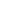 ĐỀ 14 A/ PHẦN TRẮC NGHIỆM (5 điểm)Hãy khoanh vào chữ cái đặt trước kết quả đúng của các câu sau. Câu 1: (1đ) Trong các số 5 784;  6874; 6 784 số lớn nhất là:	(M1)A. 5785	B. 6 784	C. 6 874Câu 2: (1đ) Số: Hai mươi ba triệu chín trăm mười; được viết là: (M1) A. 23 910	B. 23 000 910	C. 23 0910 000Câu 3: (1đ) Giá trị của chữ số 3 trong số 653 297 là: (M1) A.	30 000	B.	3000	C. 300Câu 4: (0.5đ)	10 dcm2 2cm2 = ......cm2	(M2)A. 1002 cm2	B.	102 cm2	C. 120 cm2Câu 5: (0.5đ)	357 tạ + 482 tạ =…… ?		(M1) A/ 839		B/ 739 tạ	C/ 839 tạCâu 6: (0.5đ) Chu vi của hình vuông là 16m thì diện tích sẽ là: (M3) A. 16m	B. 16m2	C. 32 mCâu 7: (0.5đ)  Hình bên có các cặp cạnh vuông góc là:	(M3)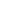 AB và  AD; BD và BC.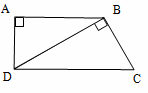 BA và  BC; DB và DC.AB và AD; BD và BC; DA và DC.B/ PHẦN KIỂM TRA TỰ LUẬN (5 điểm)Bài 1: (2 điểm) Đặt tính rồi tính: (M1; M2)a.   186 954 + 247 436	b. 839 084 – 246 937	c.  428 × 39	d.4935 : 44Bài 2: (2 điểm) Tuổi của mẹ và tuổi của con cộng lại là 57 tuổi. Mẹ hơn con 33 tuổi. Hỏi mẹ bao nhiêu tuổi, con bao nhiêu tuổi? (M2)Bài 3: (1 điểm) Tìm số lớn nhất có 4 chữ số khác nhau, chữ số hàng trăm là chữ số 5 mà số đó vừa chia hết cho 2 và vừa chia hết cho 5? (M4)ĐÁP ÁN ĐỀ THI CUỐI KÌ 1 MÔN TOÁN LỚP 4 III/ ĐÁP ÁN VÀ CÁCH CHO ĐIỂMPHẦN TRẮC NGHIỆM: (5 điểm)Câu 1: đáp án  C	(1 điểm)Câu 2: đáp án  B	(1 điểm)Câu 3: đáp án  B	(1 điểm)Câu 4: đáp án  A	(1 điểm)Câu 5: đáp án  C	(0.5 điểm)Câu 6: đáp án  B	(0.5 điểm)Câu 7: đáp án  C	(0.5 điểm)PHẦN TỰ LUẬN: ( 5 điểm)Bài 1: (2 điểm) Đặt tính rồi tính: (M1; M2)186 954  + 247 436	839 084 – 246 937	428 × 39	4935 : 44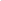 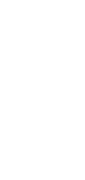 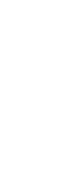 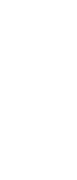 + 652 834- 729 684× 428	4935	34196 247	384 928	 39	53	112849 081	344 756	3852	951284		716692Bài 2: (2 điểm):	Tóm tắt (0,25 điểm):? tuổiTuổi con :Tuổi mẹ :? tuổiBài giải Tuổi của mẹ là:(57 + 33) : 2 = 45 (tuổi)Tuổi của con là:(57 - 33) : 2 = 12 (tuổi). Hoặc: 45 – 33 = 12 (tuổi). Hoặc: 57 – 35 = 12 (tuổi)Đáp số: Mẹ: 45 tuổi; Con: 12 tuổiBài 3: (2 điểm).Số đó là: 9580ĐỀ 15I/PHẦN TRẮC NGHIỆM: (2điểm)Khoanh vào chữ đặt trước câu trả lời đúng Câu 1: 3tấn72kg =……….kgSố thích hợp điền vào chỗ chấm là:a. 372	b. 3720	c. 3027	d. 3072Câu 2: a x…=…x a = aSố hoặc chữ điền vào chỗ chấm là:1	b. 0c. a	d. không xác địnhCâu 3: 10dm22cm2 =……….cm2 Số điền vào chỗ chấm là:a. 102	b. 1020c. 1002	d. 120Câu 4: Trong các số: 605, 7362, 1207, 20601 Số chia hết cho 2 là:a. 605	b. 1207d. 7362	d. 20601II/PHÂN TỰ LUẬN: (8 điểm)Câu 1: Đặt tính rồi tính (2điểm)57696 + 814	5901 - 638	1357  x	3	6797 : 7Câu 2: Tìm x (2điểm)x – 306 = 504	x + 254 = 680Câu 3: Một sân vận động hình chữ nhật có chiều dài 180 m, chiều rộng bằng nửa chiều dài. Tính diện tích sân vận động đó .(2điểm)Câu 4: Hai thùng chứa tất cả 600 lít nước, thùng bé chứa ít hơn thúng to 120 lít nước. Hỏi mỗi thùng chứa được bao nhiêu lít nước ? (2điểm)Đáp án đề thi cuối học kì 1 lớp 4 môn Toán năm học 2014-2015I/PHẦN TRẮC NGHIỆM: (2điểm)Khoanh đúng kết quả mỗi câu được 0,5 điểmII/PHÂN TỰ LUẬN:(8 điểm)Câu 1: Tính đúng kết quả mỗi phép tính được 0,5 điểm 58510	5263	4071	971Câu 2: Tìm x(2điểm)x – 306 = 504	x + 254 = 680x = 504 + 306	(0.5điểm )	x  = 680 – 254	(0.5điểm)x = 810	(0.5điểm)	x  =	426	(0.5điểm)Câu 3: (2điểm)Câu 4: (2điểm)Giải:Chiều rộng sân vận động đó: 180 : 2 = 90 (m)Diện tích sân vận động đó: 180 x 90 =16200(m2)Đáp số: 16200m2GiảiThùng to chứa: (600 + 120) : 2 = 360( l )Thùng bé chứa: (600- 120) :2 = 240 ( l )Đáp số:  360 lít, 240 lítĐỀ 16Phần 1: Khoanh vào chữ đặt trước câu trả lời đúng:Câu 1: Số gồm: năm mươi triệu, năm mươi nghìn và năm mươi viết là:a. 50 050 050	b. 5 005 500	c. 50 005 005	d. 50 500 050Câu 2: Giá trị của chữ số 9 trong số 679 842 là:a. 9	b. 900	c. 9 000	d. 90 000Câu 3: Trong các số sau, số lớn nhất là:a. 8316	b.8136	c.8361	d. 8631Câu 4: Điền từ thích hợp vào chỗ chấm:a.	b.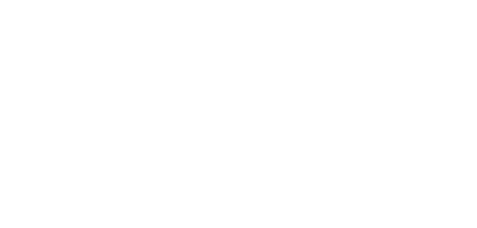 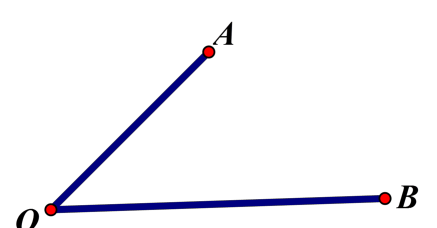 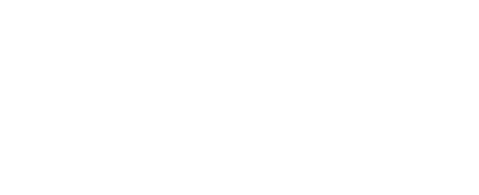 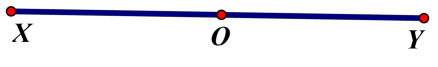 Góc: …………………..........................…	Góc: ………………….......................................…d.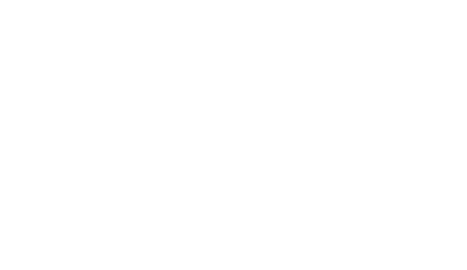 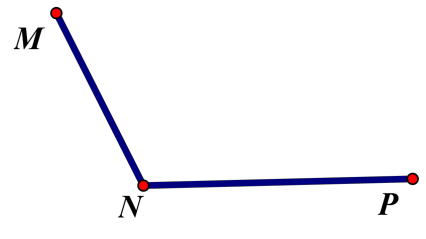 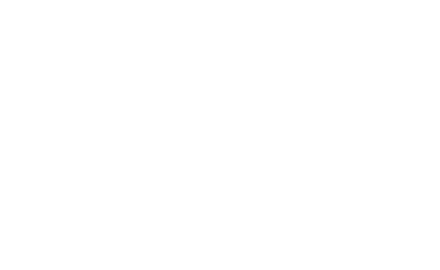 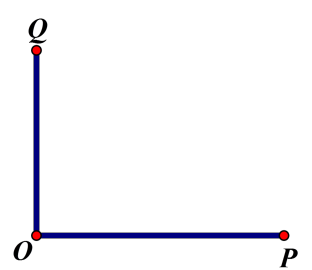 Góc: …………………..........................…	Góc: ………………….......................................…Phần 2:Bài 1: Đặt tính rồi tính:a) 572 863 + 280 192	b) 728 035 – 49 823….............................................................	…...........…............….............................….............................................................	…...........…............….............................….............................................................	…...........…............….............................c)	2 346 × 42	d) 9 744 : 28….............................................................	…...........…............….............................….............................................................	…...........…............….............................….............................................................	…...........…........................................….….............................................................	…...........…........................................….….............................................................	…...........….........................................….Bài 2: Viết số thích hợp vào chỗ chấm:a. 1 yến = ……………… …..kg;	b. 2 km 45m = ……………….….. m; c. 3m2 5dm2  = ……………….….. dm2;	d. 1 tấn = ………………………....kgBài 3: Trong các số :	75;	3457;	4570;	925;	2464;	2438;	2050.Số chia hết cho 2:.......................................................................................................................................................................Số chia hết cho 5:.......................................................................................................................................................................Bài 4:Vừa qua trường phát động phong trào ủng hộ các bạn học sinh vùng lũ lụt. Lớp 4A ủng hộ được 86 000 đồng, lớp 4B ủng hộ được 72 000 đồng, lớp 4C ủng hộ ít hơn lớp 4A10 000 đồng. Hỏi trung bình mỗi lớp ủng hộ được bao nhiêu tiền?Bài giải:........................................................................................................................................................................................................................................................................................................................................................................................................................................................................................................................................................................................................................................................................................................................................................................................................................................................................................................................................................................................................................................................................................................................................................................................................................................................Bài 5:Một sân trường hình chữ nhật có nửa chu vi là 246 m, chiều dài hơn chiều rộng 32 m. a)Tính chiều dài và chiều rộng của sân trường hình chữ nhật?b)Tính diện tích của sân trường hình chữ nhật?Tóm tắt........................................................................................................................................................................................................................................................................................................................................................................................................................................................................................................................................................................................................................................................................................................................................................................................................................................................................................................................................................................................................................................................................................................................................................................................................................................................Bài giải:..............................................................................................................................................................................................................................................................................................................................................................................................................................................................................................................................................................................................................................................................................................................................................................................................................................................................................................................................................................................................................................................................................................................................................................................................................................................................................................................................................................................................................................................................................................................................................................................................................................................................................................................................................................................................................................................................................................................................................................................................................................................................................................................................................................................................................................................................ĐÁP ÁN – ĐÁNH GIÁ MÔN TOÁN LỚP 4Phần 1: Khoanh vào chữ đặt trước câu trả lời đúng (2 điểm): Mỗi ý đúng ghi 0,5đ1. a. 50 050 050	2) c. 9 000	3) d. 8631	4) a. Nhọn; b. Bẹt; c. Tù; d. Vuông.Phần 2:Bài 1: (2 điểm): Mỗi phép tính đúng ghi 0,5đa)	+ 572863280192b)	− 72803549823c)  × 234642853 055	678212	4692938498532d) 974413422400Bài 2: (1 điểm) : Viết số thích hợp vào chỗ chấm đúng 0,25đBài giảiSố tiền lớp 4c ủng hộ được là:86 000 - 10 000 = 76 000 (đồng)	(0,5 điểm)Trung bình mỗi lớp ủng hộ được là:(86 000 + 72 000 + 76 000) : 3 = 78 000(đồng)	(0,75 điểm)Đáp số : 78 000 đồng	(0,25 đ)Bài 5: (2,5 điểm)? m	Tóm tắtChiều dài	|	|	|	Chiều rộng |	| 32m	246 m	(0,5 điểm)?mS = ….? m2Bài giảiChiều dài sân trường hình chữ nhật:(246 + 32) : 2 = 139 (m)	(0,5 điểm)Chiều rộng sân trường hình chữ nhật:139 – 32 = 107 (m) 0,5 đ	(0,5 điểm)Diện tích sân trường hình chữ nhật:139 ×107 = 14 873(m)2	(0,5 điểm)Đáp số: a) 139 m ;107 mb)14 873 m2	(0,5 điểm)ĐỀ 17 I. PHẦN TRẮC NGHIỆM (3,0 điểm)Hãy khoanh vào chữ cái đặt trước kết quả đúng của các câu sau.Câu 1 (0,5 điểm): Chữ số 6 trong số 986.738 thuộc hàng nào? Lớp nào?Hàng nghìn, lớp nghìn.	C. Hàng chục nghìn, lớp nghìn.Hàng trăm, lớp nghìn.		D. Hàng trăm, lớp đơn vị. Câu 2 (0,5 điểm): Giá trị của chữ số 5 trong số sau: 765430. A. 50000	B. 500000	C. 5000	D. 500Câu 3 (0,5 điểm): 3 kg 7g = ? g.A. 37 g	B. 307 g	C. 370 g	D. 3007 gCâu 4 (0,5 điểm): 2500 năm = ? thế kỷ. A. 25	B. 500	C. 250	D. 50Câu 5 (1,0 điểm): Hai cạnh nào vuông với góc nhau: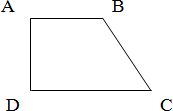 BC vuông góc CD.AB vuông góc AD.AB vuông góc BC.BC     vuông      góc      AD. II. PHẦN TỰ LUẬN (7,0 điểm) Bài 1 (2,0 điểm): Tìm x:a) 75 × X = 1800	b) X : 35 = 1350Bài 2 (1,0 điểm): Đặt tính rồi tính:7515 x 18267 + 2143Bài 3 (1,0 điểm): Tính giá trị của biểu thức: 823546 – 693924 : 28 =Bài 4 (2,0 điểm): Một cửa hàng có 5 tấm vải, mỗi tấm dài 35m. Cửa hàng đã bán được 1/7 số vải. Hỏi cửa hàng đã bán được bao nhiêu mét vải?Bài 5 (1,0 điểm). Tính nhanh:13 × 27 + 13 × 70 + 13 × 4 – 13= …………………………………………………………………….ĐÁP ÁN MÔN TOÁN CUỐI KÌ I – LỚP 4PHẦN TRẮC NGHIỆM: (3,0 điểm)Câu 1: Ý - A (0,5 điểm) Câu 2: Ý - C (0,5 điểm) Câu 3: Ý - D (0,5 điểm) Câu 4: Ý - A (0,5 điểm) Câu 5: Ý - B (1,0 điểm)PHẦN KIỂM TRA TỰ LUẬN (7,0 điểm)Bài 1: (2,0 điểm) (Mỗi phép tính đúng được 1,0 điểm) a. X = 24	b. X = 47,250Bài 2. (1,0 điểm) (Mỗi phép tính đúng được 0,5 điểm) a. 135270	b. 2410Bài 3: (1,0 điểm)823546 – 693924 : 28 = 823546 – 24783= 798763Bài 4: (2,0 điểm) Bài giảiCửa hàng có số mét vải là: 5 × 35 = 175 (m)Cửa hàng đã bán số mét vải là: 105 : 7= 25 (m)Đáp số: 25 métBài 5: (1,0 điểm) Tính nhanh:13 × 4 – 13 + 13 × 27+ 13 × 70 = 13 × (3 + 27 + 70)= 13 × 100 = 1300ĐỀ 18PHẦN TRẮC NGHIỆM: (4 điểm)Em hãy chọn và khoanh vào chữ cái đứng trước câu trả lời đúngcho mỗi câu hỏi sau:Câu 1) Số 3 003 003 đọc là:Câu 2)1 giờ =…….phút. Số cần điền vào chỗ chấm là:Câu 3) Hình chữ nhật có chiều rộng là 4dm và chiều dài là 6dm thì chu vi là:Câu 4) Cạnh hình vuông là 5cm thì diện tích hình vuông là:Câu 5) Hình tứ giác bên có: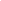 Câu 6) 2 tấn 9 yến = ………kg. Số cần điền vào chỗ chấm làCâu 7) Giá trị của chữ số 4 trong số 1 094 570 là:Câu 8) Trung bình cộng của 96; 121 và 143 là:TỰ LUẬN (6 điểm)Bài 1.(2điểm) Đặt tính rồi tính.Bài 2.(1điểm):Tìm x biết:	x - 659 = 1201................................................................................................................................................................Bài 3.(2,5điểm) Tổng số tuổi của hai mẹ con là 46 tuổi. Mẹ hơn con 28 tuổi. Hỏi con bao nhiêu tuổi? Mẹ bao nhiêu tuổi?........................................................................................................................................................................................................................................................................................................................................................................................................................................................................................................................................................................................................................................................................................................................................................................................................................................................................................................................................................................................................................................................................................................................................................................................................................................................................................................................................................................................................................................................................................................................................................................................................................................................................................................................................................................................................................................................................................................................................................................................................................................................Bài 4.(0,5điểm): Một bạn nhân một số với 12. Vì đặt các tích riêng thẳng cột nên được tích sai là 60. Tìm tích đúng..............................................................................................................................................................................................................................................................................................................................................................................................................................................................................................................................................................................................................................................................................................................................................................................................HƯỚNG DẪN CHẤM MÔN TOÁN NĂM HỌC: 2015- 2016TRẮC NGHIỆM (4 điểm)Mỗi câu đúng 0,5 điểmTỰ LUẬN (6 điểm) Bài 1. (2 điểm)Mỗi bài đúng đạt 0,5 điểmĐặt tính đúng	0,25 điểmTính đúng	0,25 điểmKết quả là:a) 949220	b) 68092	c) 139995	d) 19Bài 2. (1 điểm) Tìm x biết:x - 659 = 1201x	= 1201 + 659	(0,5 điểm)x	= 1860	(0,5 điểm)Bài 3. (2 điểm) - Mỗi lời giải đúng đạt 0, 25 điểmMỗi phép tính đúng đạt 0,75 điểm- Đáp số đúng	0,5 điểmGiảiTuổi con là:(46 - 28) : 2 = 9 (tuổi)Bài 4) (0,5 điểm)Tuổi mẹ là:9 + 28 = 37 (tuổi)Đáp số: 9 tuổi và 37 tuổiMỗi bước giải đúng đạt 0,25 điểmGiảiThừa số chưa biết là: 60 : (1+2) = 20Tích đúng là:12 × 20  = 240Đáp số: 240Lưu ý: Các cách giải đúng đều đạt điểm tối đa.ĐỀ 19Bài 1. Viết số hoặc chữ thích hợp vào chỗ chấm.	(1,0 đ)Câu 3: 10 dm2 2cm2 = ......cm2	(0.5đ)A. 102	B.  1002	C.	1020	D. 1200Câu 4:  357 tạ + 43 tạ =…… ?	(0.5đ)A. 787.	B.  390 tạ.	C. 400 tạ.	D. 4000 tạ.Câu 5. Hình chữ nhật có chiều dài 8m, chiều rộng 6 m. Diện tích hình đó là: (0.5đ)	A. 14m2	B. 20m2	C. 28 m2	D. 48m2Bài 6. Cho hình bên. Viết tiếp vào chỗ chấm để được câu đúng.	I	(1,0 đ) a. Cạnh .. .. . vuông góc với cạnh ..........và .........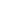 b. Cạnh  . . . . song song với cạnh  . . . .. .	A	BC	K	DBài 7.  Đặt tính rồi tính:	(2,0 điểm)a. 646372 + 191275	b. 97988 – 58437	c. 126 x 312	d. 4896 : 72......................................................................................................................................................................................................................................................................................................................................................................................................................................................................................................................................................................................................................................................................................................................................................................................................................................................................................................................................Bài 8. Tìm y:	y  x  32 = 736	(1,0 đ)..................................................................................................................................................................................................................................................................Bài 9: Tuổi của mẹ và tuổi của con cộng lại là 57 tuổi. Mẹ hơn con 33 tuổi. Hỏi mẹ bao nhiêu tuổi, con bao nhiêu tuổi?	(2,0 đ).......................................................................................................................................................................................................................................................................................................................................................................................................................................................................................................................................................................................................................................................................................................................................................................................................................................................................................................................................Bài 10: Số lớn nhất có 4 chữ số khác nhau, chữ số hàng trăm là chữ số 5 mà số đó vừa chia hết cho 2 và vừa chia hết cho 5. Số đó là.	(0,5 đ)A. 9 580	B. 9 508	C. 9 805	D. 9 850ĐỀ 20Bài 1. Viết số hoặc chữ thích hợp vào chỗ chấm.	(1,0 đ)Câu 3: 10 dm2 2cm2 = ......cm2	(0.5đ)A. 1200	B.  1020 cm2	C.	1002 cm2	D. 102 cm2Câu 4:  357 tạ + 43 tạ =…… ?	(0.5đ)A. 4000 tạ.	B.  400 tạ.	C.  787 tạ.	D. 390 tạ.Câu 5. Hình chữ nhật có chiều dài 8m, chiều rộng 6 m. Diện tích hình đó là: (0.5đ)	A. 48m2	B. 28m2	C. 20 m2	D. 14m2Bài 6. Cho hình bên. Viết tiếp vào chỗ chấm để được câu đúng.	I	(1,0 đ) a. Cạnh .. .. . vuông góc với cạnh ..........và .........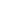 Cạnh  . . . . song song với cạnh  . . . .. .	A	BC	K	DBài 7.  Đặt tính rồi tính:	(2,0 điểm)a. 191275 + 646 372	b. 96897 – 59346	c. 312 x 126	d. 4896 : 68.....................................................................................................................................................................................................................................................................................................................................................................................................................................................................................................................................................................................................................................................................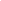 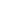 .................................................................................................................................................................................................................................................................Bài 8. Tìm y:	y  x  23 = 736	(1,0 đ)..................................................................................................................................................................................................................................................................Bài 9: Tuổi của mẹ và tuổi của con cộng lại là 57 tuổi. Mẹ hơn con 31 tuổi. Hỏi mẹ bao nhiêu tuổi, con bao nhiêu tuổi?	(2,0 đ).......................................................................................................................................................................................................................................................................................................................................................................................................................................................................................................................................................................................................................................................................................................................................................................................................................................................................................................................................Bài 10: Số lớn nhất có 4 chữ số khác nhau, chữ số hàng trăm là chữ số 5 mà số đó vừa chia hết cho 2 và vừa chia hết cho 5. Số đó là.	(0,5 đ)A. 9 805	B. 9 850	C. 9 508	D. 9 580ĐÁP ÁN VÀ HƯỚNG DẪN CHẤMĐỀ THI KIỂM TRA TOÁN CUỐI HỌC KÌ I KHỐI 4Năm 2017 - 2018ĐỀ 21A/ ĐỀ THII– Trắc nghiệm: 6 (đ)Câu 1: Cho a = 8264; b = 1459 (1 đ)Thì giá trị biểu thức: a + b = ?A – 6805B – 1459C – 8264D – 9723Thì giá trị biểu thức : a – b = ?A – 6805B – 1459C – 8264D – 9723Câu 2: Viết dấu thích hợp vào ô trống : (1 đ)A.	234 × ( 1257 – 257 ) = 234  1257  234  257B.	135 × 80 + 20 × 135	= 135  (80  20)Câu 3: (1 đ)Viết số thích hợp vào ô trống :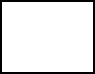 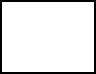 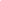 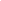 Câu 5 : Đúng ghi Đ; sai ghi S (1 đ)Câu 6 : Nối cột A với cột B cho phù hợp ( 1 đ )II – Tự luận: 4 (đ) Câu 7: Tính (2 đ)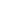 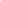 Câu 8: Hiện nay hai chị em của Lan và Hoa có chung 21 tuổi. Biết Lan hơn Hoa 3 tuổi. Tìm tuổi của mỗi người hiện nay? (2đ)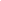 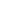 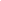 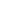 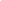 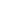 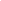 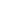 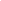 B/ ĐÁP ÁN TOÁNI– Trắc nghiệm: ( 6 đ )II– Tự luận: 4(đ) Câu 7: Tính (2 đ)Câu 8: (2đ)ĐỀ 22PHẦN TRẮC NGHIỆM: (4điểm) Khoanh vào chữ đặt trước câu trả lời đúng:Số nào vừa chia hết cho 2 vừa chia hết cho 5: (1,0 điểm)a. 872	b. 905	c. 180	d. 2852 . Kết quả của phép nhân 82 × 11 là: (1,0 điểm)a. 822	b. 902	c.	802	d. 9123.	75 phút =..... giờ ..... phút (1,0 điểm)1 giờ 35 phút	b. 1 giờ 15 phút	c.1 giờ 55 phút	d. 1 giờ 45 phút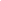 Trong hình vẽ bên có: (1,0 điểm)Hai góc vuông và một góc nhọnHai góc vuông và hai góc tùHai góc vuông, một góc nhọn và một góc tùPHẦN VẬN DỤNG VÀ TỰ LUẬN: (6 điểm)Đặt tính rồi tính: (2,0 điểm)450370 + 6025	546 327 – 30839	31628 : 4	3124 x 2Điền vào chỗ trống: (1,0 điểm)210m2 =...................dm2	13dm2 29cm2 = ........................ cm22500kg = ................ tạ	4 giờ 25 phút = .........................phútBài toán: (1,0 điểm) Một căn phòng hình chữ nhật có tổng hai cạnh liên tiếp là 13m. Chiều dài hơn chiều rộng 3m. Tính diện tích căn phòng đó.Bài giải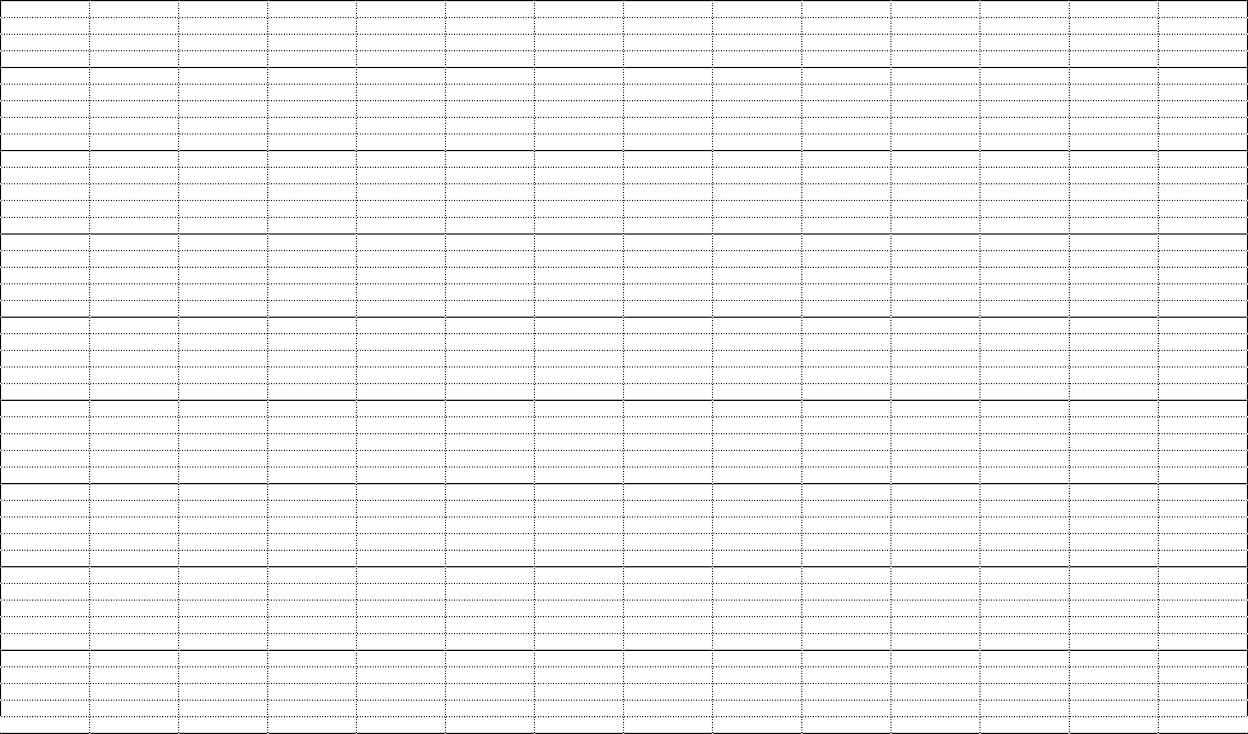 Bài toán: (2,0 điểm): Trung bình cộng của hai số là 50 và hiệu của chúng bằng 8 tìm hai số đó.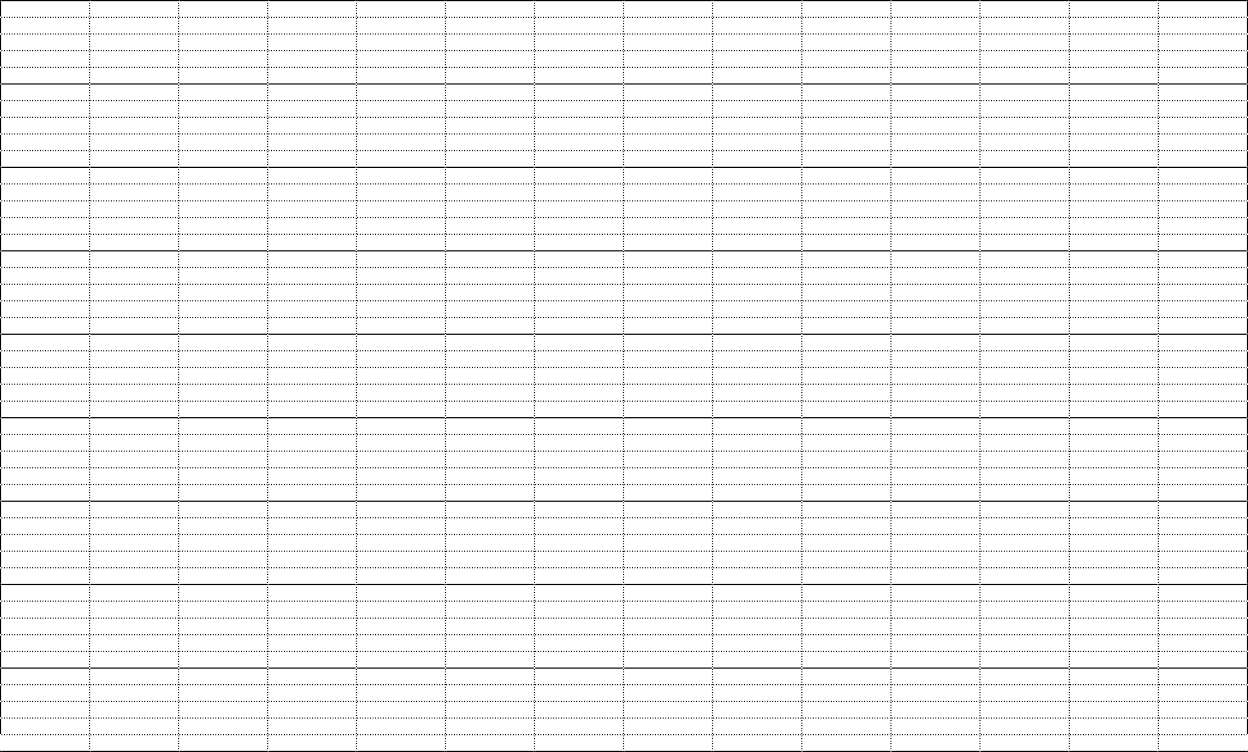 ĐÁP ÁNPHẦN TRẮC NGHIỆM: (4 điểm) Khoanh vào chữ đặt trước câu trả lời đúng:Khoanh vào c, 1 điểmKhoanh vào b, 1 điểmKhoanh vào c, 1 điểmKhoanh vào c: Hai góc vuông, một góc nhọn và một góc tù, 1 điểmPHẦN VẬN DỤNG VÀ TỰ LUẬN: (6 điểm)Đặt tính rồi tính: (2,0 điểm)+(0,5)6025456395(0,5)30839515488(0,5)26248(0,5)0280Điền vào chỗ trống: (1,0 điểm) Đúng mỗi ý được 0,25 điểm 210 m2 = 21000 dm2	13 dm2 29 cm2 = 1329 cm2 2500 kg = 25 tạ		4 giờ 25 phút = 265 phútBài toán: (1,0 điểm)Bài toán: (2,0 điểm)Bài giải:Tổng hai số là: 50 x 2 =100	(0,5đ)Số thứ nhất là (100 - 8) : 2 = 46		(0,5đ) Số thứ hai là: 100 - 46 = 54	(0,5đ)Đáp số:	(0,5đ)Số thứ nhất 46Số thứ hai	54ĐỀ 23PHẦN I :	Trắc nghiệmHãy khoanh tròn vào chữ cái trước câu trả lời đúng.Câu 1:  (M1) Kết quả của phép nhân	62 x 11	là ?A.	622	B.	662	C.	682	D. 124Câu 2: : (M1) Kết quả của phép tính	320 : 40	là:A.	6	B. 8	C.  7	D. 9Câu 3: (M2) Số thích hợp để viết vào chỗ chấm: 5 tạ 12kg = … kg là:A.	512	B.	5120	C.	5102	D. 5012Câu 4: (M3) Cho x + 462 = 850. Giá trị của x là :Câu 5: (M2) 2m 5cm = ….. cm.Câu 6: (M3) Với a = 5, b = 105 thì biểu thức 256 + b – 3 x a có giá trị là:A. 364	B. 1790	C. 562	D. 346PHẦN II : Tự luậnBài 1: (M1) Đặt tính rồi tính:Bài 2 : (M2)	Trong hình bên có: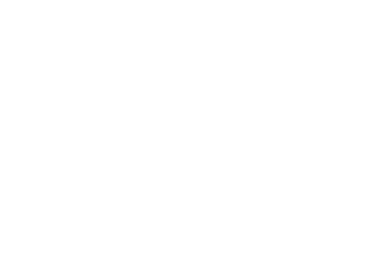 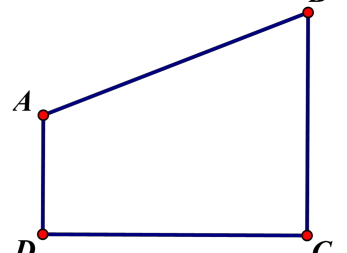 BCạnh …….song song với cạnh . …….Góc nhọn là góc ……Góc tù là góc	……..Bài 3 :	(M3) Năm học 2017 - 2018 , Lớp 4A1 có 32 học sinh, lớp 4A3 có ít hơn lớp 4A1 là 4 học sinh. Hỏi trung bình mỗi lớp có bao nhiêu học sinh ?Bài giải..........................................................................................................................................................................................................................................................................................................................................................................................................................................................................................................................................................................................................................................................................................................................................................................................................................................................................................................................................................................................................................................................................................................Bài 4 :	(M4) Tính bằng cách thuận tiện nhất:25 x  150  x 8.............................................................................................................................................................................................................................................................................................................................................................................................................................................................................................................................................................................................................................................................................................................................................................................................................................................................................................................................................................................................................................................................................................................................................................................................................................................................................................................................................HƯỚNG DẪN CHẤM ĐIỂM KIỂM TRA CUỐI HỌC KÌ IMôn: Toán Năm học 2017 - 2018PHẦN I : Trắc nghiệm ( 6 điểm)Câu 1 :  Khoanh vào C.	682	( 0,5 điểm)Câu 2 :  Khoanh vào B. 8.	( 0,5 điểm)Câu 3 : Khoanh vào	A.	512	( 1 điểm)Câu 4 : Khoanh vào	B.  388	( 1 điểm)Câu 5 : Khoanh vào	B.  205	( 1 điểm)Câu 6 : Khoanh vào	D. 346	( 1 điểm)PHẦN II : Tự luận	( 4 điểm)Bài 1 (2 đ): (Đặt tính và tính đúng mỗi câu : (0,25 điểm)Bài 2 (1 đ) :Trong hình bên có:Cạnh AD song song với cạnh BCGóc nhọn là góc		B	(hoặc	ABC) Góc tù là góc	A	( hoặc		DAB )Bài 3 (1đ) :Bài giảiLớp 4A3 có số học sinh là :		( 0,25 điểm) 32  -	4	= 28 ( học sinh)	( 0,25 điểm)Trung bình mỗi lớp có số học sinh là:	( 0,25 điểm)( 32	+	28  )  :	2  =	30 (học sinh)	( 0,25 điểm)Đáp số: 30 học sinhBài 4 (1 đ) :Bài giải25  x  150  x  8 =  25  x  150  x  2 x  4	( 0,25đ)=  (25  x  4)	x  (150  x  2)  ( 0,25đ)= 100  x	300	( 0,25đ)= 30000	( 0,25đ)ĐỀ 24A/ PHẦN TRẮC NGHIỆM (5 điểm)Hãy khoanh vào chữ cái đặt trước kết quả đúng của các câu sau. Câu 1: (1đ) Trong các số 5 784;  6874; 6 784 số lớn nhất là:	(M1)A. 5785	B. 6 784	C. 6 874Câu 2: (1đ) Số: Hai mươi ba triệu chín trăm mười; được viết là: (M1) A. 23 910	B. 23 000 910	C. 23 0910 000Câu 3: (1đ) Giá trị của chữ số 3 trong số 653 297 là: (M1) A.	30 000	B.	3000	C. 300Câu 4: (0.5đ)	10 dcm2 2cm2 = ......cm2	(M2)A. 1002 cm2	B.	102 cm2	C. 120 cm2Câu 5: (0.5đ)	357 tạ + 482 tạ =…… ?		(M1) A/ 839		B/ 739 tạ	C/ 839 tạCâu 6: (0.5đ) Chu vi của hình vuông là 16m thì diện tích sẽ là: (M3) A. 16m	B. 16m2	C. 32 m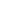 Câu 7: (0.5đ)  Hình bên có các cặp cạnh vuông góc là:	(M3)AB và AD; BD và BC. BA và BC; DB và DC.AB và AD; BD và BC; DA và DC.B/ PHẦN KIỂM TRA TỰ LUẬN (5 điểm)Bài 1: (2 điểm) Đặt tính rồi tính: (M1; M2)a. 186 954 + 247 436	b. 839 084 – 246 937	c.  428 × 39	d. 4935: 44Bài 2: (2 điểm) Tuổi của mẹ và tuổi của con cộng lại là 57 tuổi. Mẹ hơn con 33 tuổi. Hỏi mẹ bao nhiêu tuổi, con bao nhiêu tuổi? (M2)Bài 3: (1 điểm) Tìm số lớn nhất có 4 chữ số khác nhau, chữ số hàng trăm là chữ số 5 mà số đó vừa chia hết cho 2 và vừa chia hết cho 5? (M4)ĐÁP ÁN ĐỀ THI CUỐI KÌ 1 MÔN TOÁN LỚP 4Năm học 2017 - 2018PHẦN TRẮC NGHIỆM: (5 điểm)Câu 1: đáp án  C	(1 điểm)Câu 2: đáp án  B	(1 điểm)Câu 3: đáp án  B	(1 điểm)Câu 4: đáp án  A	(1 điểm)Câu 5: đáp án  C	(0.5 điểm)Câu 6: đáp án  B	(0.5 điểm)Câu 7: đáp án  C	(0.5 điểm)PHẦN TỰ LUẬN: ( 5 điểm)Bài 1: (2 điểm) Đặt tính rồi tính: (M1; M2)186 954  + 247 436	839 084 – 246 937	428 × 39	4935 : 44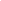 652 834	729 684	428	493534196 247	384 928	 39	53112849 081	344 756	3852	951284		716692Bài 2: (2 điểm):	Tóm tắt (0,25 điểm):? tuổiTuổi con :Tuổi mẹ :? tuổiBài giải Tuổi của mẹ là:(57 + 33) : 2 = 45 (tuổi)Tuổi của con là:(57 - 33) : 2 = 12 (tuổi). Hoặc: 45 – 33 = 12 (tuổi). Hoặc: 57 – 35 = 12 (tuổi)Đáp số: Mẹ: 45 tuổi; Con: 12 tuổiBài 3: (2 điểm).Số đó là: 9580ĐỀ 25Đặt tính rồi tính:a) 54 172 × 3	b) 276 × 412	c) 23 × 46d) 385 × 200	e) 83 × 11	f) 960 × 70Tính nhẩm:a) 2005 × 10 =	b) 6700 × 10 : 100 =c) 358 × 1000 =	d) 80 000 : 10 000 × 10 =Tính bằng cách thuận tiện nhất:a) 4 × 21 × 25	c) 607 × 92 + 607 × 8b) 63 × 178 – 53 × 178	d) 8 × 4 × 25 × 125.Đặt tính rồi tính:a) 9090 : 88	b) 48 675 : 234c) 6726 : 177	d) 209 600 : 400Viết số thích hợp vào chỗ chấm:• 1300cm2 = ……… dm2	• 13dm2 5cm2 = ……… cm2• 500cm2 = ……… dm2	• 5308dm2 = ……… m2 …….. dm2• 9m2 = ……… dm2	• 3m2 6dm2 = ……… dm2• 4dm2 = ……… cm2	• 8791dm2 = ……… m2 ……… dm2Một cái sân hình chữ nhật có chu vi 108m và có chiều rộng là 18m. Tính diện tích cái sân đó.May mỗi bộ quần áo cần có 3m 50cm vải. Hỏi:May 82 bộ quần áo như thế cần có bao nhiêu mét vải?Có 49m vải thì may được bao nhiêu bộ quần áo như thế?ĐÁP ÁN ĐỀ 25Câu 1a) 54172 × 3 = 162516b)276 × 412 = 113712c)23× 46 = 1058d )385× 200 = 77000e)83×11 = 913f )960 × 70 = 67200Câu 2Câu 3a)4× 21× 25 = (4× 25) × 21 = 100× 21 = 2100b)63×178 − 53×178 = (63 − 53) ×178 = 10×178 = 1780c) 607×92 + 607×8 = 607×(92 + 8) = 607×100 = 60700d)8× 4× 25×125 = (125×8)×(4× 25) =1000×100 =100000Câu 4. Đặt tính đúng mỗi câu được 0,25Câu 5.Câu 6Chiều dài cái sân là: (108+18):2 = 63 (m) Chiều rộng cái sân là: 108 – 63 = 45 (m)Diện tích cái sân là: 63 x 45 = 2835 (m2)	Đáp số : 2835 m2Câu 73 m 50 cm = 350 cma) May 82 bộ quần áo cần: 350 x 82 = 28700 (cm) = 287 (m)b) 49 m = 4900 cmSố bộ quần áo 49 m may được là: 4900 : 350 = 14 (bộ) Đáp số: a) 287 m	b) 14 bộĐỀ 26PHẦN 1: TRẮC NGHIỆM: 3điểm (Mỗi câu 0,25 điểm )* Hãy khoanh vào chữ đặt trước câu trả lời đúng:Câu 1: Số gồm có: Sáu mươi triệu, ba mươi nghìn và hai mươi viết là:A. 60300200	B. 60030020	C. 60300020	D.60030200.Câu 2: Số thích hợp điền vào chỗ chấm để 2dm2 4cm2 =……. cm2 là: A. 2400	B. 240	C.24	D. 204Câu 3: Hình bên có cặp cạnh song song với nhau là: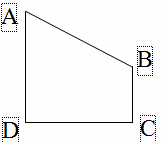 AD song song với BCAD song song với DCABsong song với DCAB song song với BCCâu 4: Số thích hợp điền vào chỗ chấm để 6 tấn10kg = ..............kg là: A.  610	B.   6010	C.  6100	D. 61Câu 5: Số nào vừa chia hết cho 2 vừa chia hết cho 5 ?A. 1205	B. 3412	C. 5000	D. 2864Câu 6:Trung bình cộng của 36; 42 và 57 là ?A. 35	B. 405	C. 145	D. 45PHẦN II: TỰ LUẬN (7 điểm)Bài 1: ( 2 điểm)	Đặt tính rồi tính:a.	1988  :  14	c.	104562 + 458273...................................................................................................................................................................................................................................................................................................................................................................................................................................................................................................................................................................................................................................................................................................................................................................................................................................................................................................... b.	125   x  123	d.	693450 - 168137.........................................................................................................................................................................................................................................................................................................................................................................................................................................................................................................................................................................................................................................................................................................................................................................................................................................................................................................................................................................................................................................................................................................................................................................................................................................................................................................................................................Bài 2: (2điểm) Tính bằng cách thuận tiện nhất:a.	4  378 x  25	b. 214 x 53 - 214 x 43.....................................................................................................................................................................................................................................................................................................................................................................................................................................................................................................................................................................................................................................................................................................................................................Bài 3: ( 2 điểm)Một sân trường hình chữ nhật có nửa chu vi là 96m. Chiều dài hơn chiều rộng 12m.Tính diện tích sân trường đó?............................................................................................................................................................................................................................................................................................................................................................................................................................................................................................................................................................................................................................................................................................................................................................................................................................................................................................................................................................................................................................................................................................................................................................................................................................................................................................................................................................................................................................................................................................................................................................................................................................................................................................................................................................................................................Bài 4: (1điểm) Tìm số bị chia và số chia bé nhất để phép chia đó có thương là 123 và số dư là 44..........................................................................................................................................................................................................................................................................................................................................................................................................................................................................................................................................................................................................................................................................................................................................................................................................................................................................................................................................................................................................................................................................................................................................................................................................................................................................................................................................................ĐÁP ÁNTrắc nghiệm1.B	2.D	3.A	4,B	5.C	6.DTự luậnMỗi câu đặt tính đúng được 0,5đMỗi câu đúng được 1 điểma) 4378× 25 = 2189× 2× 5× 5 = (2189× 5) × (2× 5) = 10945×10 = 109450b)214×53 − 214× 43 = 214× (53 − 43) = 214×10 = 2140Bài 3	GiảiChiều dài sân trường là : (96+12) : 2 = 54 (m) Chiều rộng sân trường là: 96 – 54=42 (m) Diện tích sân trường là: 54 x 42 =2268 (m2 ) Đáp số:2268 m2Bài 4.	Vì số dư là 44, nên số chia bé nhất là 45 Do đó số bị chia là: 123 x 45 + 44 = 5579ĐỀ 27Câu 1: Đặt tính rồi tínha) 521897 + 59656	b) 941465 - 268957	c) 307 x 159	d) 8008 : 22………………………………………………………………………………………………………………………………………………………………………………………………………………………………………………………………………………………………………………………………………………………………………………………………………………………………………………………………………………………………………………………………………………………………………………………………………………Câu 2: Khoanh vào chữ đặt trước ý trả lời đúng.a) Trung bình cộng của hai số là 36. Số lớn là 37 thì số bé là:A. 34	B. 35	C. 53b) 7 tấn 1kg =............ kgA. 7010	B. 7001	C. 7100 c) 45dm2 3 cm2 = ..............cm2A. 5043	B. 4530	C. 4053	D. 4503d) Trong các số sau số nào vừa chia hết cho 5, vừa chia hết cho 2? A. 3750	B. 4866	C. 5974	D. 1278Câu 3: Viết tiếp vào chỗ chấm cho thích hợp:a) Tìm số tròn chục x biết: 41 < x < 75, x là: ................................... b) 5 giờ 36 phút = ............ phútHai số có tổng là 45 hiệu là 9. Số lớn sẽ là ...................Giá trị của biểu thức: 679 x 85 + 679 x 15 là:………………………………………………………………………………………………………………………………………………………………………………………………………………………………………………………………………………………………………………………………………………………………Câu 4: Cho hình tứ giác ABCD như hình vẽ.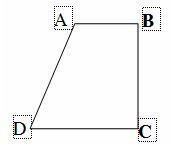 Hình tứ giác ABCD có …... góc tù ……. góc vuôngĐoạn thẳng AB vuông góc với đoạn thẳng ………………………..Hai đoạn thẳng nào song song với nhau…………………………….Câu 5: Một mảnh vườn hình chữ nhật có chu vi là 90, chiều dài hơn chiều rộng 21 m. Tính diện tích mảnh vườn hình chữ nhật đó?Bài giải………………………………………………………………………………………………………………………………………………………………………………………………………………………………………………………………………………………………………………………………………………………………………………………………………………………………………………………………………………………………………………………………………………………………………………………………………………………………………………………………………………………………………………………………………………………………………………………………………………………………………………………………………………………………………………….Bài 6: Tính nhanh1237 x  12 +1237 x 34+1237 +1237 x 53	1+2+3+4+5+6+7+8+9………………………………………………………………………………………………………………………………………………………………………………………………………………………………………………………………………………………………………………………………………………………………ĐÁP ÁN ĐỀ 27Câu 1. Mỗi câu đặt tính đúng được 0,5đa) 521897 + 59656 = 581553b)941465 − 268957 = 672508c) 307 ×159 = 48813d )8008 : 22 = 364Câu 2.	.a.B	b.B	c.C	d.ACâu 3. .a) x = 50;60;70336 phút27d) 679×85 + 679×15 = 679×(85 +15) = 679×100 = 67900Câu 41 góc tù, 2 góc vuôngĐoạn thẳng AB vuông góc với đoạn thẳng BCĐoạn thẳng AB và đoạn thẳng CD song songCâu 5:Nửa chu vi mảnh vườn là: 90 : 2 = 45 (m) Chiều dài mảnh vườn là: (45 + 21 ) : 2 = 33 (m) Chiều rộng mảnh vườn là : 45 – 33 = 12 (m) Diện tích mảnh vườn là: 33 x 12 = 396 (m2) Đáp số : 396 m2Câu 6a)1237 ×12 +1237 × 34 +1237 +1237 × 53= 1237 × (12 + 34 +1+ 53)= 1237 ×100 = 123700b)1+ 2 + 3 + 4 + 5 + 6 + 7 + 8 + 9= (1+ 9) + (2 + 8) + (3 + 7) + (4 + 6) + 5= 10 +10 +10 +10 + 5= 40 + 5 = 45ĐỀ 28A- Phần trắc nghiệm: ( 3 điểm)Hãy khoanh tròn vào chữ cái a,b,c,d có câu trả lời đúng nhất.Bài 1: (1 điểm) Số 7635672 được đọc là:a. Bảy triệu sáu trăm ba mươi năm nghìn sáu trăm bảy mươi hai. b.Bảy triệu sáu trăm ba lăm nghìn sáu trăm bảy mươi hai.Bảy triệu sáu trăm nghìn ba mươi năm nghìn sáu trăm bảy mươi hai.Bảy triệu sáu trăm ba mươi năm nghìn sáu bảy hai.Bài 2: ( 1 điểm) . Có bao nhiêu số có 3 chữ số mà mỗi chữ số của số đó đều giống nhau?a.7	b. 8	c. 9	d.1 Bài  3: ( 1 điểm ) .	1 tấn = …………kga. 100	b. 1000	c. 10000	d.10Bài 4: ( 1 điểm ) Số thích hợp điền vào chỗ chấm là:	101113 > 1011…3a. 0	b. 1	c. 2	d. 3B- Phần tự luận : (6 điểm)Bài 5: ( 1 điểm)	Viết số biết số đó gồm:a) 8 mươi triệu, 7 trăm nghìn , 6 nghìn , 5 trăm , 4 đơn vị : ………………………………….b. 14 triệu, 6 trăm nghìn, 3 trăm , 4chục :……………………………………………………..Bài 6: ( 2điểm) Đặt tính rồi tính:a. 9876402 +  1285694	b. 649072 – 178526...................................................................................................................................................................................................................................................................................................................................................................................................................................................................................................... c. 1334 x 376	d. 5867 : 17............................................................................................................................................................................................................................................................................................................................................................................................................................................................................................................Bài 7: (1 điểm) Cho hình vẽ bên. Biết ABCD và BMNC là các hình vuông cạnh 8 cm. Viết tiếp vào chỗ chấm:A	8 cmB	8 cm	M10 cmD	C	NĐoạn thẳng AM vuông góc với các đoạn thẳng………………………Diện tích hình chữ nhật AMND…………………………………………………………Bài 8: (2 điểm) Một ô tô 2 giờ đầu chạy được 60 km, 3 giờ sau chạy được 90 km. Hỏi trung bình mỗi giờ ô tô chạy được bao nhiêu km?........................................................................................................................................................................................................................................................................................................................................................................................................................................................................................................................................................................................................................................................................................................................................................................................................................................................................................................................................................................................................................................................................................................................................................................................................................................................................................................................................................................................................................................................................................................................................................................................................................................................................................................................................................................................................................................................................................................................................................................................................................................................................................................................................................................................................................................................................................................................................................................................ĐÁP ÁN ĐỀ 28 A.TRẮC NGHIỆM	1.A	2C	3B	4A B.TỰ LUẬN5) a) 80 706 504	b) 14 600 340Mỗi câu đặt tính đúng được 0,5d a) 9876402 + 1285694 = 11162096 b) 649072 – 178526 = 470 546c ) 1334 x 376 = 501 584d) 5867 : 17 = 345 (dư 22)Câu 7.Đoạn thăng AM vuôn góc với đoạn thẳng : AD; BC ; MNDiện tích hình AMND là: 16 x 10 =160 (cm2) Câu 8.Số kilomet ô tô chạy trong 2 giờ đầu là : 60 x 2 = 120 (km) Số kilomet ô tô chạy trong 3 giờ sau là: 90 x 3 = 270 (km) Số kilomet ô tô chạy tổng cộng là : 120 + 270 = 390 (km)Số kilomet trung bình mỗi giờ ô to chạy là: 390 : 5 = 78 (km) Đáp số: 78 km.ĐỀ 29I, Trắc nghiệm : Chọn và ghi lại chữ cái trước câu trả lời đúng cho mỗi câu hỏi sau:Câu 1:(0.5 điểm)	Số Năm mươi lăm triệu không trăm bảy mươi nghìn sáu trăm được viết là :A. 55 070 060	B. 55 070 600C. 55 700 600	D. 505 070 600Câu 2: (0.5 điểm) Chữ số 5 trong số 5 387 964 thuộc hàng nào, lớp nào?A. Hàng triệu, lớp triệu.	B. Hàng triệu, lớp nghìn.C. Hàng trăm nghìn, lớp nghìn.	D. Hàng chục nghìn, lớp nghìn.Câu 3 : (0.5 điểm) Trong các số sau số vừa chia hết cho 2 vừa chia hết cho 5 là: A. 450	B. 405	C. 504	D. 545Câu 4: (0.5 điểm) Giá trị của biểu thức (m + n) x 2 , với m = 15 ; n = 25 là : A. 50	B. 60	C. 70	D. 80Câu 5: Hình vẽ bên có :a, (0.5 điểm) Cạnh AC song song vớiA. Cạnh AB.	B. Cạnh BD.C. Cạnh CD.	D. Cạnh EC.b, (0.5 điểm) Cạnh AC vuông góc với những cạnh nào?A. Cạnh AB và cạnh BD.	B. Cạnh BD và cạnh CD.C. Cạnh AB và cạnh CD.	D. Cạnh AE và cạnh CE.Câu 6: Điền số thích hợp vào chỗ trống:a,(0.5 điểm) 2 tấn 15kg = …………………..kg?b, (0.5 điểm) Bác Hồ sinh năm 1890 thuộc thế kỷ ……… Tính đến nay là ………. năm.TỰ LUẬN (6điểm)Câu 7: ( 2 điểm) Đặt tính rồi tính:a)	465 x 102	b) 5282 : 25Câu 8: ( 1 điểm) Tìm số trung bình cộng của 45; 87 và 33.Câu 9: (2 điểm) Một trường tiểu học có 472 học sinh, số học sinh nữ nhiều hơn số học sinh nam là 22 em. Hỏi trường đó có bao nhiêu học sinh nữ, bao nhiêu học sinh nam?Câu 10: (1 điểm) Tính thuận tiện:a,12345 x 17 + 24 x 12345- 12345 .b, Tìm y :40 x y - y = 1950 : 25ĐÁP ÁN ĐỀ SỐ 29Phần trắc nghiệm : (4 điểm)Phần tự luận: (5 điểm)Câu 7: Mỗi phép tính đúng được 1 điểm. Đặt tính đúng 0,5đCâu 8: 0,25đ Số trung bình cộng của 45; 87 và 33 là:0,75đ	(45 + 87 + 33) : 3 = 55Câu 9:	tóm tắt 0,25đ Bài giải:Hai lần số học sinh nữ là:	(0.25 đ) (472 + 22) : 2=  247 (học sinh)	(0. 5 đ)Số học sinh nam là:	(0.25 đ)472 - 277 = 225 (học sinh)	(0.5đ) Đáp số: 247 học sinh nữ225 học sinh nam	(0.25 đ)( HS có thể làm cách khác củng cho điểm tối đa)Câu 10: Tính nhanh:12345 x 77 + 22 x 12345- 12345= 12345 x 77 + 24 x 12345 - 12345 x 1	(0.1 đ)=  12345  x (77 + 24 - 1)	(0.2 đ)= 12345 x 100	(0.1 đ)= 1234500	(0.1 đ)b, Tìm y :40 x y - y = 1950 : 25ĐỀ 30I. PHẦN TRẮC NGHIỆM (5 điểm)Bài 1 (4 điểm): Hãy khoanh tròn vào chữ cái đặt trước câu trả lời đúng cho mỗi ý sau:a/ Số gồm năm mươi triệu, bảy mươi nghìn và năm mươi viết làA. 50 700 050	B. 505 030	C. 50 070 050	D. 50 070 030b/ Giá trị của số 5 trong số 712 537 628 là:A. 50 000	B. 50 000 000	C. 5 000 000	D. 500 000c/ Tổng hai số là 25, hiệu hai số là 3. Vậy số bé là:A. 14	B. 13	C. 12	D. 11d/ Số nào sau đây chia hết cho cả 3 và 5?A. 45	B. 54	C. 25	D. 50Bài 2 (1 điểm): Một lớp học có 35 học sinh, trong đó có 5/7 là học sinh nam. Hỏi lớp đó có bao nhiêu học sinh nữ?A.  11	B.  24	C.   10	D. 25 II. PHẦN TỰ LUẬN (15 điểm)Bài 1: (2điểm) Tính giá trị của biểu thức:(a + b) : 2 + 5782 , biết a = 104, b = 28............................................................................................................................................................................................................................................................................................................................................................................................................................................................................................................................................................................................................................................................................................................................................................................................................................................................................................................................................................................Bài 2 (2 điểm): Tính nhanh:(6 x 5 + 7 - 37) x (1 + 2 + 3 + 4 + 5 + 6 + 7 + 8 + 9 + 10)...................................................................................................................................................................................................................................................................................................................................................................................................................................................................................................................................................................................................................................................................................................................Bài 3 (3 điểm): Tìm Y:a) 1200 : 24 - (17 - Y) = 36	b) 9 x (Y + 5) = 729..........................................................................................................................................................................................................................................................................................................................................................................................................................................................................................................................................................................................................................................................................................................................................................................................................................................................................................................................................................................................................................................................................................................................................................................................................................................................................................Bài 4 (4 điểm): Cả 3 lớp 4A, 4B, 4C trồng được 120 cây. Lớp 4 B trồng được nhiều hơn lớp 4A 5 cây nhưng lại kém lớp 4C 8 cây. Hỏi mỗi lớp trồng được bao nhiêu cây?....................................................................................................................................................................................................................................................................................................................................................................................................................................................................................................................................................................................................................................................................................................................................................................................................................................................................................................................................................................................................................................................................................................................................................................................................................................................................................................................................................................................................................................Bài 5 ( 2 điểm): Tìm số nhỏ nhất có bốn chữ số sao cho đem chia số đó cho 675 thì được số dư là số dư lớn nhất.............................................................................................................................................................................................................................................................................................................................................................................................................................................................................................................................................................................................................................................................................................................................................................................................................................................................................................................................................................................Bài 6 ( 2 điểm): Tính giá trị của biểu thức sau bằng cách hợp lí nhất:a, 54 x 113 + 45 x 113 + 113 ;	b, 265 x 236 + 265 x 265 – 265..............................................................................................................................................................................................................................................................................................................................................................ĐÁP ÁN ĐỀ 30TRẮC NGHIỆMBài 1.a)C	b)D	c)D	d)ABài 2. CTỰ LUẬNBài 1) Nếu a = 104; b = 28 thì(a + b) : 2 + 5782 = (104 + 28) : 2 + 5782= 132 : 2 + 5782 = 66 + 5782 = 5848Vậy giá trị của (a+b):2+5782 tại a=104, b=28 là 5848.Bài 2(6× 5 + 7 − 37) × (1+ 2 + 3 + 4 + 5 + 6 + 7 + 8 + 9 +10)= (30 + 7 − 37) × (1+ 2 + 3 + 4 + 5 + 6 + 7 + 8 + 9 +10)= 0× (1+ 2 + 3 + 4 + 5 + 6 + 7 + 8 + 9 +10) = 0Bài 3Bài 4.Giả sử lớp 4A thêm 5 cây, lớp 4C bớt 8 cây. Lúc đó 3 lớp sẽ trồng số cây bằng nhau và bằng lớp 4BVậy số cây lớp 4B là: (120+5 – 8) :3 = 39 (cây) Số cây lớp 4A là: 39 – 5 = 34 (cây)Số cây lớp 4C là: 39+8=47 (cây)Đáp số: 4A: 34 cây; 4B: 39 cây ; 4C: 47 câyBài 5. Chia cho 675 được số dư lớn nhất thì số dư là 674. Để có số nhỏ nhất có 4 chữ số thì thương phải bằng 1.Vậy số cần tìm là: 675 x 1 +674 = 1349Bài 6ĐỀ 31Bài 1: (2 điểm) Khoanh vào chữ đặt trước câu trả lời đúng:Số 90 090 090 đọc là:Chín mươi triệu chín mươi nghìn không trăm chín mươi.Chín mươi triệu không trăm chín mươi nghìn không trăm chín mươi.Chín chục triệu chín vạn không trăn chín mươi.Chín mươi triệu không trăm chín mươi nghìn chín chụcSố : Mười hai triệu mười hai nghìn hai trăm viết là:A. 12 122 000	B. 12 120 200	C. 12 012 200	D. 12 012020c.  Số bé nhất trong các số: 234 789;	243 789; 234 879; 289 743 là:A. 234 789	B. 243 789	C.  234 879	D. 289743d. Trong các số sau, số nào chia hết cho cả 2,3 và 5?A. 1300	B. 1425	C. 5130	D. 4206Bài 2: (1 điểm)Điền số thích hợp vào chỗ chấm:50 tấn 90 kg =…………. kg	7 thế kỉ rưỡi = …………năm 780000cm2 = ………….m2	7m2 3cm2 = ……………cm2Bài 3: ( 3 điểm)Đặt tính rồi tính72356 + 9345	37821 - 19456	4369 x 208	10625 : 25………………………………………………………………………………………………………………………………………………………………………………………………………………………………………………………………………………………………………Tính giá trị của biểu thức:87652 – m x n	với m = 1352 và n = 40………………………………………………………………………………………………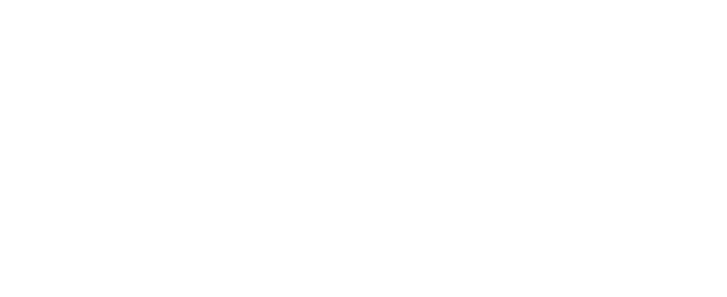 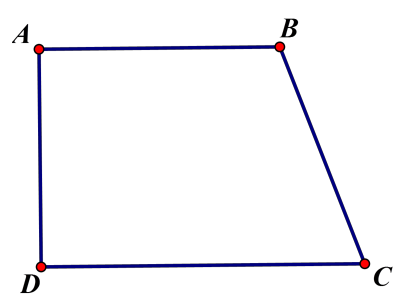 Bài 4:(1 điểm)Trong hình bên có:……….. góc nhọn.............. góc tù?b. Hãy vẽ một đường thẳng đi qua đỉnh B và vuông góc với CD tại điểm I.Bài 5: (2 điểm)Một thửa ruộng hình chữ nhật có nửa chu vi là 142 m, chiều dài hơn chiều rộng 52m. Người ta trồng khoai trên thửa ruộng đó, cứ 1m2 thì thu hoạch được 4 kg khoai. Hỏi thửa ruộng thu hoạch được bao nhiêu yến khoai?Bài 6:(1 điểm)Tính nhanh243 x 2 + 5 x 243 + 486 x 2 – 473ĐÁP ÁN ĐÊ 31Câu 1.	.a.B	b.C	c.C	d.CCâu 2.Câu 3. .a) Mỗi câu đặt tính đúng được 0,5đa) 72356 + 9345 = 81701b)37821−19456 = 18365c)4369 × 208 = 908752d )10625 : 25 = 4251đVới m = 1352 và n = 40 thì87652 – m x n = 87652 – 1352 x 40 = 87652 – 54080 = 33572Vậy giá trị của 87652 – m x n tại m = 1352 và n = 40 là 33 572Câu 41 góc nhọn, 1 góc tùHọc sinh tự vẽCâu 5.Chiều dài thửa ruộng là: (142 + 52) : 2 = 97 (m) Chiều rộng thửa ruộng là : 142 – 97 = 45 (m) Diện tích thửa ruộng là : 97 x 45 = 4365 (m2)Số kilogam khoai thu hoạch là: 4365 x 4 = 17460 (kg) 17460 kg = 1746 yếnĐáp số: 1746 yếnCâu 6243× 2 + 5× 243 + 486 × 2 − 473= 243× 2 + 5× 243 + 243× 2 × 2 − 243 − 230= 243× (2 + 5 + 2 × 2 −1) − 230= 243×10 − 230= 24300 − 230 = 2200ĐỀ 32Trắc nghiệm: (4 điểm)Câu 1: Khoanh vào câu trả lời đúng (0,5 điểm)Trong các số 5 784; 6874; 6 784; 5748, số lớn nhất là: A. 5784	B. 6 874	C. 6 784	D. 5 7485 tấn 8 kg = ……… kg?A. 580 kg	B. 5800 kg	C. 5008 kg	D. 58 kgTrong các số sau số nào chia hết cho 2 là: A. 605 B. 1207 C. 3642 D. 2401Trong các góc dưới đây, góc nào là góc tù: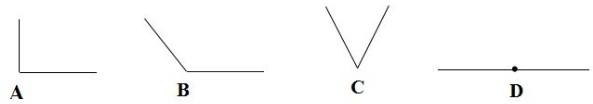 Góc đỉnh A	B. Góc đỉnh B	C. Góc đỉnh C	D. Góc đỉnh D Câu 2: Chu vi của hình vuông là 16m thì diện tích sẽ là: (1 đ)A. 16m	B. 16m2	C. 32 m	D. 12mCâu 3: Năm 2016 là thế kỉ thứ bao nhiêu? (0,5 điểm)A. XIX	B. XX	C. XVIII	D. XXCâu 4: Xếp các số sau: 2274; 1780; 2375; 1782 (0,5 điểm) Theo thứ tự từ bé đến lớn:…………………………………………………………………………………Tự luận: (6 điểm)Câu 1: (2 điểm) Đặt tính rồi tínha. 72356 + 9345	b. 3821 – 1805	c. 2163 x 203	d. 2688 : 24…………………………………………………………………………………………………….…………………………………………………………………………………………………………………………………………………………………………………………………………..………………………………………………………………………………………………………..2: (1 điểm) Tính bằng cách thuận tiện nhấta) 2 x 134 x 5	b) 43 x 95 + 5 x 43…………………………………………………………………………………………………………………………………………………………………………………………………………..………………………………………………………………………………………………………..………………………………………………………………………………… ………………………………………………………………………………………………………………………..………………………………………………………………………………………………………..Câu 3: (2 điểm) Tổng số tuổi của mẹ và con là 57 tuổi. Mẹ hơn con 33 tuổi. Hỏi mẹ bao nhiêu tuổi, con bao nhiêu tuổi?Câu 4: (1 điểm) Tìm số bị chia nhỏ nhất trong phép chia có thương là 12 và số dư là 19.…………………………………………………………………………………………………………………………………………………………………………………………………………..………………………………………………………………………………………………………..………………………………………………………………………………… ………………………………………………………………………………………………………………………..………………………………………………………………………………………………………..………………………………………………………………………………… ………………………………………………………………………………………………………………………..………………………………………………………………………………………………………..ĐÁP ÁN ĐỀ 32TRẮC NGHIỆMCâu 1.	1B	2C	3C	4BCâu 2.	BCâu 3. 1780 < 1782 < 2274 < 2375Tự luậnCâu 1. Đặt tính đúng mỗi câu 0,5đ a) 72356+9345 = 81701b) 3821 – 1805 = 2016c) 2163 x 203 = 439089d) 2688 : 24 = 112Câu 2: a) 2 x 134 x 5 = 134 x (2x5) = 134 x 10 = 1340b)43 x 95 + 5 x 43 = 43 x (95 +5)=43 x 100 = 4300Câu 3: Hai lần tuổi mẹ là: 57 + 33 = 90 (tuổi)Tuổi mẹ là: 90 : 2 = 45 (tuổi) Tuổi con là : 45 – 33 = 12 (tuổi)Đáp số : Mẹ : 45 tuổi ; Con : 12 tuổiCâu 4. Số dư là 19 thì số chia nhỏ nhất là 20. Nên số bị chia cần tìm là: 12 x 20 + 19 = 259ĐỀ SỐ 33PHẦN TRẮC NGHIỆM:Em hãy chọn và khoanh vào chữ cái đứng trước câu trả lời đúngcho mỗi câu hỏi sau:Câu 1) (M1) (1đ)Số 3 003 003 đọc là:Câu 2) (M3) (1đ) Một vận động viên đua xe đạp trong 1 giờ 5 phút đi được 35 km750m. Trung bình mỗi phút người đó đi được là :A. 550 m	B750 m	C. 350 m	D.3575mCâu 3 : (M2) (1đ)	10 dm2 2cm2 = ......cm2A. 1002 cm2	B.	102 cm2	C. 120 cm2Câu 4) (M1) (1đ) Hình tứ giác bên có: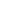 Câu 5(M1). (1 điểm) Số nào dưới đây vừa chia hết cho 2 vừa chia hết cho 5? A.	36572	B.  44835	C.  50110	D.	55552Câu 6) (M2) (1đ) Viết số thích hợp vào chỗ trống1 giờ =…….phút.	16000 kg = ..........tấn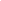 55m2  8 cm2 =	.......... cm2	1/4 thế kỷ = .......... nămBài 7. (M3) (1đ) Một cửa hàng có 6 tấm vải, mỗi tấm vải dài 36m, cửa hàng đã bán được 1 / 4 số vải. Cửa hàng đã bán được số mét vải là :A) 45 m	B. 54 m	C. 90 m	D. 162 mPhần tự luậnBài 1: (M 2) (1 điểm) Đặt tính rồi tính:a.  428 × 390	b. 62321 : 307Câu 2 (M3): Tính bằng cách thuận tiện nhất :a)  142 x 12 + 142 x 8	b)	25 x 45 x 4Câu 3: (M4) (1điểm) Tổng số tuổi của mẹ và con là 50 tuổi. Mẹ hơn con 22 tuổi. Hỏi mẹ bao nhiêu tuổi, con bao nhiêu tuổi?ĐÁP ÁN ĐỀ SỐ 33Trắc nghiệm6)	1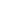 51B	2A	3A	4A	5Cgiờ = 60 phút	16 000 kg = 16 tấn5m2 8cm2 = 50008cm27 B1 thế kỷ = 25 năm4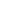 Tự luậnCâu 1 . Đặt tính rồi tính , mỗi câu đúng 0,5đa) 428 x 390 = 166 920b) 62321 : 307 = 203Câu 2 a) 142 x 12 + 142 x 8 = 142 x (12+8)=142 x 20 = 142 x 2 x 10= 284 x 10 = 2840b) 25 x 45 x 4 = (25 x 4 ) x 45 = 100 x 45 = 4500Câu 3. Hai lần tuổi mẹ là: 50+22=72 (tuổi) Số tuổi của mẹ là : 72 : 2 = 36 (tuổi)Số tuổi của con là: 36 – 22 = 14 (tuổi) Đáp số : Mẹ : 36 tuổi, Con : 14 tuổiĐỀ SỐ 34Trắc nghiệm: (4 điểm) Khoanh tròn vào đáp án đúngCâu 1. (1 điểm) Số nào trong các số dưới đây có chữ số 7 biểu thị cho 7000? A.74625	B. 37859	C. 12756	D. 90472Câu 2. (1 điểm) Số nào dưới đây vừa chia hết cho 2 vừa chia hết cho 5? A. 36572	B. 44835	C. 50110	D. 55552Câu 3. (1 điểm) Giá trị của biểu thức: 642 : 2 + 58 là:A. 321	B. 379	C. 381	D. 397Câu 4. (1 điểm) 4 tấn 35 kg = …..kgA. 4035	B. 40035	C. 435	D. 4350Tự luận: (6 điểm)Câu 5. Đặt tính rồi tính. (2 điểm)a.6427 + 7694	b. 864729 – 69653	c. 2456 × 24	d. 86475: 25……………………………………………………………………………………………….……………………………………………………………………………………………….……………………………………………………………………………………………….……………………………………………………………………………………………….……………………………………………………………………………………………….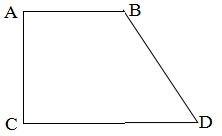 Câu 6. (1 điểm) Tính bằng cách thuận tiện nhất 154 × 35 + 154 × 65Câu 7. (1 điểm) Cho tứ giác ABCDViết tên các cặp cạnh song song với nhau:Viết tên các cặp cạnh vuông góc với nhau:Câu 8. (2 điểm) Khối lớp 4 có 548 học sinh, trong đó số học sinh nam ít hơn số học sinh nữ là 136 em. Hỏi khối lớp 4 có bao nhiêu học sinh nam, bao nhiêu học sinh nữ?……………………………………………………………………………………………….……………………………………………………………………………………………….……………………………………………………………………………………………….……………………………………………………………………………………………….……………………………………………………………………………………………….……………………………………………………………………………………………….……………………………………………………………………………………………….……………………………………………………………………………………………….ĐÁP ÁN ĐỀ 34I.TRẮC NGHIỆM	1B	2C	3B	4A II.TỰ LUẬNCâu 5. Mỗi câu đúng được 0,5đa) 6427+7694 =14121b) 864729 – 69653 =795 076c) 2456 x 24 = 58 994d) 86 475 : 25=3459Câu 6	154 x 35 + 154 x 65 = 154 x (35 + 65) = 154 x 100 = 15 400Câu 7. .a) các cặp cạnh song song : AB và CDb) Các cặp cạnh vuông góc: AC và CD ; AC và ABCâu 8.Hai lần số học sinh nữ khối 4 là : 548 + 136 = 684 (em) Số học sinh nữ khối 4 là : 684 : 2 = 342 (em)Số học sinh nam khối 4 là : 342 – 136 = 206 (em) Đáp số: Nam : 206 em, Nữ : 342 emĐỀ 35Điền kết quả phép tính vào ô trống:Viết số thích hợp vào chỗ chấm:620 = 62 ………	• 5 110 000 = ……… 5114200 = ……… 100	• 9000 = 1000 ………85 300 = ……… 10	• 75 000 000 = ……… 10Tính nhẩm:a) 34 1000 : 100	c) 59 000 × 100 : 1000b) 9500 : 100 × 10	d) 27 000 000 × 10 : 10 000Đặt tính rồi tính:a) 8696 : 205	c) 85 796 : 410b) 6324 : 31	d) 3636 : 12Em hãy viết tên tất cả các hình chữ nhật ở hình bên.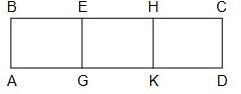 Một phòng họp hình chữ nhật có chiều dài 25m. Chiều rộng kém chiều dài 9m. Trong phòng họp có 400 người. Tính diện tích trung bình dành cho mỗi người.Hãy khoanh tròn vào chữ đặt trước kết quả đúng:Số thích hợp để viết vào chỗ chấm của 7m2 3dm2 = ……… dm2 là:A. 7003	B. 73	C.  7030	D. 703Số thích hợp để viết vào chỗ chấm của 125dm2 = ……… m2 ……… dm2 là: A. 10m2 25dm2	B. 1m2 25dm2C. 12m2 5dm2	D. 12m2 5dm2——- HẾT ——-ĐÁP ÁN ĐỀ 35Câu 1Câu 2.620 = 62 x 10	5 110 000 = 10000 x 5414200 = 42 x 100	9 000 = 1000 x 985 300 = 8530 x 10	75 000 000 = 7 500 000 x 10Câu 3a) 341 000 : 100 = 3410b) 9500 : 100 x 10 = 950c) 59 000 x 100 : 1000= 5 900d) 27 000 000 x 10 : 10 000 = 27 000Câu 4 Mỗi câu đặt tính đúng được 0,5 đ a) 8696 : 205 = 42 (dư 86)b) 6324 :31 = 204c) 85 796 : 410 = 209 (dư 106)d) 3636 :12 = 303Câu 5. Các hình chữ nhật có trong hình làBEGA ; EHKG ; HCDK ; BHKA ; ECDG ; ABCD.Câu 6.Chiều rộng căn phòng là : 25 – 9 = 16 (m) Diện tích căn phòng là : 25 x 16 = 400 (m2)Diện tích trung bình của mỗi người là : 400 : 400 = 1 (m2) Đáp số 1 m27 a) D	b) BPHẦN TRẮC NGHIỆM (7điểm)ĐỀ 36Khoanh vào chữ cái trước ý trả lời đúng trong mỗi câu sau:Câu 1: (M1: 1 điểm) Đọc số sau: 8 601 235A/ Tám triệu sáu trăm linh một nghìn hai trăm ba lămB/ Tám triệu sáu trăm linh một nghìn hai trăm ba mươi lăm C/ Tám triệu sáu trăm linh một nghìn hai trăm năm mươi ba D/ Tám triệu sáu trăm mười nghìn hai trăm ba lămCâu 2: (M1: 1 điểm) Số: Bảy trăm nghìn tám trăm linh năm viết là: A/ 700805B/ 7000805C/ 708005D/ 70085Câu 3: (M1: 1 điểm) Chữ số 3 trong số 253 456 thuộc hàng:A/ Hàng trăm nghìn	B/ Hàng nghìn	C/ Hàng trăm	D/ Hàng chục nghìnCâu 4: (M2: 1 điểm) 5 tấn 13 kg = …….kgA. 513 kg	B. 5130 kg	C. 5013 kg	D. 50013 kgCâu 5: (M3: 1 điểm) 20 thế kỉ 17 năm = .......nămA.  217 năm	B. 20017  năm	C. 2170 năm	D. 2017nămCâu 6: (M2: 1 điểm) Hình chữ nhật có chiều dài 12cm, chiều rộng 8cm, diện tích của hình này là:A.  96cm2	B. 86cm2	C.190cm2	D.48cm2Câu 7: (M3: 1 điểm) Trong các góc sau: Góc vuông, góc tù, góc nhọn, góc bẹt, góc nào lớn nhất ?A/ Góc vuông	B/ Góc nhọn	C/ Góc tù	D/ Góc bẹtPHẦN TỰ LUẬN (3 điểm)Câu 1: (M2: 1 điểm) Viết một số có ba chữ số chia hết cho 2 và 9.Câu 2: (M4: 1 điểm) Dùng ê-ke, hãy vẽ hình tứ giác có hai góc vuông, một góc nhọn và một góc tù.Câu 3: (M3: 1 điểm)Có hai thùng đựng dầu, trung bình mỗi thùng đựng 12 lít dầu, biết thùng thứ nhất đựng 9 lít, hỏi thùng thứ hai đựng mấy lít ?ĐÁP ÁN ĐỀ 36TRẮC NGHIỆM1B 2A 3B 4C 5D 6A 7DTỰ LUẬN1) 1082)Câu 3.Tổng số dầu hai thùng đựng là : 12 x 2 = 24 (l dầu) Số lít dầu thùng thứ hai đựng là: 24 – 9 = 15 (l dầu) Đáp số : 15 l dầuĐỀ 37Tính bằng 2 cách: a) (2935 + 1055) : 5b) 2442 : 6 + 16 596 : 6Tính giá trị của biểu thức 31x m với mỗi giá trị của m là: 48, 126Nối phép tính với kết quả của phép tính đó:Viết số thích hợp vào chỗ chấm:• 10dm2 = ……… cm2	• 500cm2 = ……… dm2• 3400cm2 = ……… dm2	• 84600cm2 = ……… dm2• 280cm2= ……… dm2 ……… cm2	• 5dm2 3cm2 = ……… cm2Hai cửa hàng cùng nhận 7420kg gạo. Cửa hàng thứ nhất trung bình mỗi ngày bán được 371kg gạo, cửa hàng thứ hai trung bình mỗi ngày bán được 265kg gạo. Hỏi cửa hàng nào bán hết số gạo đó sớm hơn và sớm hơn mấy ngày?Trên hình vẽ bên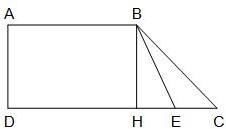 Đoạn thẳng BC là cạnh của những hình tam giác, hình tứ giác nào?Điểm E là đỉnh chung của những hình tam giác, hình tứ giác nào?Giải bài toán dựa vào tóm tắt sau: Có 27 học sinh giỏi:Mỗi em được thưởng 15 quyển vở Mỗi quyển vở giá 3200 đồng Tính số tiền mua vở?ĐÁP ÁN ĐỀ 37Câu 1a). (2935 + 1055) :5Cách 1. (2935 +1055) : 5 = 3990 : 5 = 798Cách 2 . (2935 +1055) : 5 = 2935 : 5 + 1055 : 5 = 587 + 211 = 798b). 2442 : 6 + 16 596 : 6Cách 1. 2442 : 6 + 16 596 :6 = 407 + 2766 = 3173Cách 2. 2442 : 6 + 16 596 : 6 = (2442 +16 596 ) : 6 = 19 038 : 6 = 3173Câu 2Nếu m = 38 thì 31 x m = 31 x 38 = 1178Nếu m = 126 thì 31 x m = 31 x 126 = 3906Câu 352 169 – 28 372 = 23 797457 820 + 537 = 458 3571309 x 202 = 264 41810692 : 42 = 261Câu 410 dm2  = 1000 cm23400 cm2  = 34 dm2280 cm2 = 2 dm2 80 cm2500 cm2 = 5 dm284600 cm25 dm2 3cm2Câu 5= 846 dm2= 503cm2Số ngày cửa hàng thứ nhất bán hết là : 7420 : 371 = 20 (ngày) Số ngày cửa hàng thứ hai bán hết là : 7420 : 265 = 28 (ngày )Vậy cửa hàng thứ nhất bán hết sớm hơn, và sớm hơn : 28 – 20 = 8 (ngày) Đáp số: Cửa hàng thứ nhất bán hết sớm hơn 8 ngàyCâu 6Tam giác BCE, BCH và tứ giác ABCDE là đỉnh chung của ABED, HBE, EBCCâu 7Số quyển vở đã thưởng là: 15 x 27 = 405 (quyển vở) Số tiền mua vở là : 3 200 x 405 = 1 296 000 (đồng)Đáp số: 1 296 000 đồngĐỀ SỐ 38I. Trắc nghiệm: (4 điểm) Khoanh tròn vào đáp án đúngCâu 1. (1 điểm) Số nào trong các số dưới đây có chữ số 7 biểu thị cho 7000? A. 74625	B. 37859	C.  12756	D. 90472Câu 2. (1 điểm) Số nào dưới đây vừa chia hết cho 2 vừa chia hết cho 5?B.	36572	B.  44835	C.  50110	D.55552Câu 3. (1 điểm) Giá trị của biểu thức: 642 : 2 + 58 là:A.	321	B.	379	C.	381	D.	379Câu 4. (1 điểm)	4 tấn 35 kg = …..kgA. 4035	B. 40035	C. 435	D. 4350I.	Tự luận: (6 điểm)Câu 5. Đặt tính rồi tính. (2 điểm)a.   6427 + 7694	b. 864729 – 69653c. 2456 × 24	d. 86475: 25Câu 6. (1 điểm) Tính bằng cách thuận tiện nhất 154 × 35 + 154 × 65Câu 7. (1 điểm) Cho tứ giác ABCDViết tên các cặp cạnh song song với nhau:Viết tên các cặp cạnh vuông góc với nhau:Câu 8. (2 điểm)Khối lớp 4 có 548 học sinh, trong đó số học sinh nam ít hơn số học sinh nữ là 136 em. Hỏi khối lớp 4 có bao nhiêu học sinh nam, bao nhiêu học sinh nữ?ĐÁP ÁN ĐỀ SỐ 38Trắc nghiệm (mỗi câu đúng 1 điểm)Tự luận: (6 điểm)Câu 5. (2 đ)a. 14121 (0,5 đ)	b. 795076	(0,5 đ)c. 58944 (0,5 đ)	d. 3459	(0,5 đ)Câu 6. (1 đ)  154 x 35 + 154 x 65 = 154 x (35 + 65)	(0,5 đ)= 154  x	100	= 15400	(0,5 đ)Câu 7. (1 đ)AB song song với DC (0,5 đ)AB vuông góc với AD và  AD vuông góc với DC	(0,5 đ)Câu 8. (2đ)	Bài giảiSố học sinh nam là:	(0,25) ( 548 – 136) : 2 = 206 (học sinh)	(0,5)Số học sinh nữ là:	(0,25) 206 + 136 = 342 ( học sinh)	(0,5)Đáp số: Nam: 206 học sinh	(0, 5) Nữ: 342 học sinh Lưu ý: Bài toán có nhiều cách giải, hs ghi lời giải đúng và kết quả đúng là hưởng trọn số điểm.SốĐỀ SỐ 39Tìm x, biết:a. x : 305 = 642 + 318	b. x : 104 = 635 x 2Tính:a) 27 356 + 423 101	c) 7281 : 3 11b) 67 54 – 209	d) 6492 + 18 544 : 4Viết thành số đo diện tích: a)Bảy đề-xi-mét vuông:Một nghìn tám trăm linh sáu xăng-ti-mét vuông:Ba mươi lăm nghìn mét vuông:Sáu trăm sáu mươi sáu đề-xi-mét vuông:Một người đi xe máy trong 1 giờ 30 phút đi được 45km 360m. Hỏi trung bình mỗi phút xe máy đi được bao nhiêu mét?Điền dấu > = < vào khoảng trống2dm2 5cm2	□ 205cm2	6m2 48dm2	□ 7m2300dm2 □ 2m2 99dm2	73m2 □ 7300dm2Giải bài toán dựa vào tóm tắt sau: 37kg gạo loại I, mỗi kilôgam giá 6400đ 56kg gạo loại II, mỗi kilôgam giá 5200đ Hỏi: Tổng giá gạo là bao nhiêu?ĐÁP ÁN ĐỀ SỐ 39Câu 1.Câu 2Câu 3a) 27356 + 423101 = 450457b)6754 − 209 = 6545c)7281: 311 = 23 (du 128)d )6492 +18544 : 4 = 6492 + 4636 = 11128Câu 47 dm2Câu 56cm20 m266 dm21 giờ 30 phút = 90 phút45 km 360 m = 45 360 mSố mẹt mỗi phút xe máy đi là:	45360 : 90 = 504 (m) Đáp số: 504 mCâu 62dm2 5cm2	= 205cm2	6m2 48dm2	< 7m2 300dm2 > 2m2 99dm2	73m2 = 7300dm2Câu 7Số tiền tổng giá gạo loại I là: 6400 x 37 = 236 800 (đồng) Số tiền tổng giá gạo loại II là: 5200 x 56 = 291 200 (đồng)Số tiền tổng giá gạo tất cả là : 236 800 + 291 200 = 528 000 (đồng)Đáp số: 528 000 đồngĐỀ SỐ 40Phần I. Trắc nghiệm (3 đ) Khoanh vào chữ đặt trước câu trả lời đúng:Câu 1. Số gồm năm trăm triệu bảy trăm hai mươi nghìn, ba đơn vị viết là:A. 500702003	B. 550207303C. 500720003	D. 570720003Câu 2. Số lớn nhất trong các số sau: 987543; 987889; 899987; 987658 là:A. 987543	B. 987889C. 987658	D. 899987Câu 3. Cho 4 tấn 70kg = ……………….. kg. Số thích hợp điền vào chỗ chấm là:A. 4070	B. 40070	C. 4700	D. 40070Câu 4 :Số điền vào chỗ chấm để 6800dm2 = …. m2 là:A. 680000	B. 68000C. 680	D. 68Câu 5. Trong các số sau số nào chia hết cho 3 ?A. 3070	B. 3050	C. 4080	D. 2093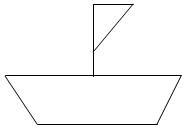 Câu 6: Hình bên có:A. 4 góc nhọn	B. 5 góc nhọnC. 3 góc nhọn	D. 2 góc nhọnII. TỰ LUẬN (7 điểm) :Bài 1:(2đ) Đặt tính rồi tính:Bài 2:(1đ) Tính bằng cách thuận tiện nhất:a,  98 x 112 – 12 x 98	b,	159 x 540 + 159 x 460Bài 3: (3đ) Một sân bóng hình chữ nhật có nửa chu vi 172m, chiều dài hơn chiều rộng 36m. Tính diện tích của sân bóng hình chữ nhật đó.Bài 4: (1đ) Tổng của hai số là 780. Biết số bé là số có hai chữ số và khi viết thêm chữ số 6 vào bên trái số bé thì ta được số lớn. Tìm hai số đó.ĐÁP ÁN ĐỀ SỐ 40TRẮC NGHIỆM1C	2B	3A	4D	5C	6ATỰ LUẬNMỗi câu đặt tính đúng được 0,5đa) 325164 + 68030 = 393194b)479829 − 214589 = 265240c)497× 54 = 26838d )10455 : 85 = 123Câu 2.a) 98×12 −112× 98 = 98× (112 −12) = 98×100 = 9800b)159×540 +159× 460 = 159× (540 + 460) = 159×1000 = 159 000Câu 3Hai lần chiều dài sân bóng là: 172 + 36 = 208 (m) Chiều dài sân bóng là: 208 : 2 = 104 (m)Chiều rộng sân bóng là :172 – 104 = 68 (m)Diện tích của sân bóng là: 104 x 68 = 7072 ( m2 )Đáp số: 7072 m2Câu 4Vì viêt số 6 vào bên trái số bé thì ta được số lớn nên số lớn hơn số bé 600 đơn vị Do đó, số lớn là: (780 + 600):2=690Số bé là: 690 – 600= 90Đáp số: Số lớn: 690, Số bé : 90ĐỀ SỐ 41Trắc nghiệm (4điểm)Khoanh vào chữ cái đặt trước câu trả lời đúng.Câu 1: (1 điểm) Số bốn trăm linh hai nghìn bốn trăm hai mươi viết là:A. 4 002 400	B. 4 020 420	C. 402 420	D. 240 240Câu 2: (1 điểm) Giá trị của biểu thức 45 × m bằng bao nhiêu khi m = 11?A. 495	B. 459	C. 594	D. 549Câu 3 : (1điểm) Số thích hợp để viết vào chỗ chấm của 65 dm2 = ..............cm2 là : A. 6050	B. 650	C. 6500	D. 65 000Câu 4:(1 điểm) Tổng của ba số tự nhiên liên tiếp là 333. Số lớn nhất trong ba số đó là:Tự luận (6điểm)Câu 5:(1 điểm) Đặt tính rồi tính:15548 + 5244	3168 x 24......................................................................................................................................................Câu 6:(2 điểm) Tính giá trị biểu thức:a. 32147 + 423507 x 2	b. 609 x 9 - 4845......................................................................................................................................................Câu 7 (1 điểm)Một hình chữ nhật có chiều dài là 112 cm, chiều rộng là 80 cm. Tính diện tích của hình chữ nhật đó.......................................................................................................................................................Câu 8: (2 điểm):Hai thửa ruộng thu hoạch được 45 tấn 7 tạ thóc. Số thóc thửa thứ nhất thu hoạch được ít hơn số thóc thửa thứ hai 5 tạ thóc. Hỏi mỗi thửa ruộng thu hoạch được bao nhiêu tạ thóc ?BIỂU ĐIỂM – TOÁN 4Trắc nghiệm: 2 điểm. Mỗi đáp án đúng được 1 điểmCâu 1: C	Câu 2: A	Câu 3: C	Câu 4: CTự luậnCâu 3: 1 điểmMỗi phép tính đặt và thực hiện đúng được 0,5 điểm. Đặt tính sai, kết quả đúng không cho điểm. Nếu không viết kết quả theo hàng ngang, mỗi phép tính trừ 0,25 điểm.Câu 4: 2 điểm.Mỗi phần 1 điểma) 32147 + 423507 x 2= 32147 +  847014	0,5 điểm= 879161	0,5 điểmb) 609 x 9 - 4845=  5481 - 4845	0,5 điểm= 636	0,5 điểmCâu 7: 1 điểmTính được diện tích ( 0,75 điểm)Đáp số (0,25 điểm)Lưu ý: Câu trả lời không có ý nghĩa với phép toán hoặc kết quả phép tính sai thì không được điểm. HS thiếu hoặc sai tên đơn vị toàn bài trừ 0,25 điểm.Câu 8: 2 điểmĐổi đúng được 0,25 điểmTìm đúng hai lần số thóc ở thửa ruộng 1 (hoặc thửa ruộng 2 ) được 0,25 điểmTìm đúng số thóc ở thửa ruộng 1 (hoặc thửa ruộng 2) được 0,5 điểmTìm đúng số thóc ở thửa ruộng 2 (hoặc thửa ruộng 1) được 0,5 điểmĐáp số 0,5điểmLưu ý: Câu trả lời không có ý nghĩa với phép toán hoặc kết quả phép tính sai thì không được điểm. ( Học sinh làm sai từ đâu thì không chấm tiếp từ đó )HS thiếu hoặc sai tên đơn vị toàn bài trừ 0,25 điểm. Không yêu cầu học sinh vẽ sơ đồ.ĐỀ SÔ 42 I-PHẦN TRẮC NGHIỆM ( 6,5 ĐIỂM)Câu 1: 1điểm (M1)Số năm trăm sáu mươi triệu bảy trăm linh năm nghìn viết làCâu 2: 1 điểm(M1)Giá trị biểu thức : 567 x 34 – 75 x 11 làCâu 3:1 điểm ( M2)Thương của 4002 và 69 là.....................................................................................................Câu 4 : 1 điểm : M2 Điền số hoặc chữ thích hợp vào chô chấma) 4500 kg = 45.....b) 45m26dm2= ........... dm2Câu 5 : 1 điểm : M2Trung bình cộng của hai số là 45. Biết một số là 34. Số còn lại làCâu 6 : 0,5 điểm : M3Số chẵn lớn nhất có 4 chữ số là..............................................................................................Câu 7 : 1 điểm : M3Hai lớp có 62 học sinh, trong đó lớp 4A nhiều hơn lớp 4B là 2 học sinh. Hỏi mỗi lớp có bao nhiêu học sinh ?30 học sinh và 32 học sinh4A: 32 học sinh, 4B: 30 học sinh4A: 30 học sinh, 4B : 32 học sinhPHẦN TỰ LUẬN : 3,5 điểmCâu 8 : 2 điểm M3Mảnh vườn hình chữ nhật có tổng độ dài hai cạnh liên tiếp là 65m . Bớt chiều dài 7 m thì mảnh vườn trở thành hình vuông. Tính diện tích mảnh vườn hình chữ nhật.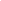 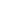 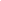 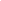 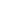 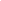 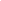 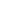 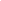 Câu 9 ( 0,5 điểm) M3 Tính bằng cách thuận tiện( 56 x 49) : 7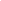 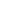 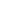 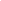 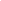 Câu 10 ( 1 điểm) M4Trung bình cộng của ba số là số bé nhất có 3 chữ số. Tổng của hai số đầu là 123. Tìm số thứ ba.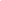 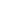 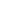 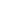 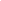 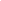 ĐÁP ÁN ĐỀ 42Câu 8Tóm tắt : 0,25 điểmChiều dài mảnh vườn là : 0,25 đ (65+7) : 2 = 36 (m) : 0,25 đChiều rộng mảnh vườn : 0,25 đ 65 – 36 = 29 ( m) : 0,25 đDiện tích mảnh vườn : 0,25 đ 36 x 29 = 1044 (m2) : 0,5 đĐáp số : Không cho điểm, nếu sai trừ 0,25đCâu 9 : 0, 5 đ . Tính đúng nhưng không thuận tiện không cho điểm Câu 10 : 1 điểmSố bé nhất có 3 chữ số là 100: 0,25 đ Tổng 3 số là : 100 x 3 = 300 : 0,5 đSố thứ ba là 300 – 123 = 177 ; 0,25Đáp số : Không cho điểm, nếu sai trừ 0,25đĐỀ SỐ 43I/PHẦN TRẮC NGHIỆM: (2điểm)Khoanh vào chữ đặt trước câu trả lời đúng Câu 1: 3tấn72kg =……….kgSố thích hợp điền vào chỗ chấm là:a. 372	b. 3720	c. 3027	d. 3072Câu 2: a x…=…x a = aSố hoặc chữ điền vào chỗ chấm là:1	b. 0c. a	d. không xác địnhCâu 3: 10dm22cm2 =……….cm2 Số điền vào chỗ chấm là:a. 102	b. 1020c. 1002	d. 120Câu 4: Trong các số: 605, 7362, 1207, 20601 Số chia hết cho 2 là:a. 605	b. 1207d. 7362	d. 20601II/PHÂN TỰ LUẬN: (8 điểm)Câu 1: Đặt tính rồi tính (2điểm)57696 + 814	5901 - 638	1357  x	3	6797 : 7Câu 2: Tìm x (2điểm)x – 306 = 504	x + 254 = 680Câu 3: Một sân vận động hình chữ nhật có chiều dài 180 m, chiều rộng bằng nửa chiều dài. Tính diện tích sân vận động đó .(2điểm)Câu 4: Hai thùng chứa tất cả 600 lít nước, thùng bé chứa ít hơn thúng to 120 lít nước. Hỏi mỗi thùng chứa được bao nhiêu lít nước ? (2điểm)ĐÁP ÁN ĐỀ SỐ 43I/PHẦN TRẮC NGHIỆM: (2điểm)Khoanh đúng kết quả mỗi câu được 0,5 điểmII/PHÂN TỰ LUẬN:(8 điểm)Câu 1: Tính đúng kết quả mỗi phép tính được 0,5 điểm 58510	5263	4071	971Câu 2: Tìm x(2điểm)x – 306 = 504	x + 254 = 680x = 504 + 306	(0.5điểm )	x  = 680 – 254	(0.5điểm)x = 810	(0.5điểm)	x  =	426	(0.5điểm)Câu 3: (2điểm)Câu 4: (2điểm)Giải:Chiều rộng sân vận động đó: 180 : 2 = 90 (m)Diện tích sân vận động đó: 180 x 90 =16200(m2)Đáp số: 16200m2GiảiThùng to chứa: (600 + 120) : 2 = 360( l )Thùng bé chứa: (600- 120) :2 = 240 ( l )Đáp số:  360 lít, 240 lítĐỀ SỐ 44Câu 1. Đặt tính rồi tínha) 54 172 x 3	b) 276 x 412	c) 23 x 46d) 385 x 200	e) 83 x 11	f) 960 x 70Câu 2. Tính nhẩma) 2005 x 10=	b) 6700 x 10 : 100=c) 358 x 1000 =	d) 80 000 : 10 000 x 10=Câu 3. Tính bằng cách thuận tiện nhấta) 4x21x25	c ) 607x92+607x8b) 63x178 – 53x178	d) 8x4x25x125Câu 4. Đặt tính rồi tínha) 9090:88	b ) 48 675 : 234c) 6726 : 177	d) 209 600 : 400Câu 5. Viết số thích hợp vào chỗ chấm1300 cm2 = .................. dm2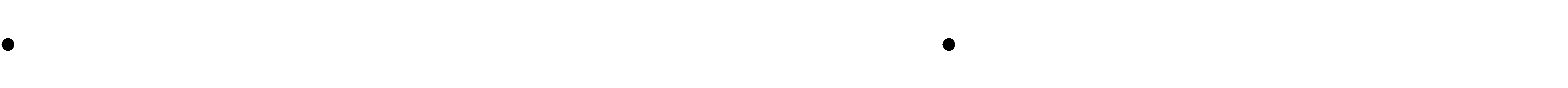 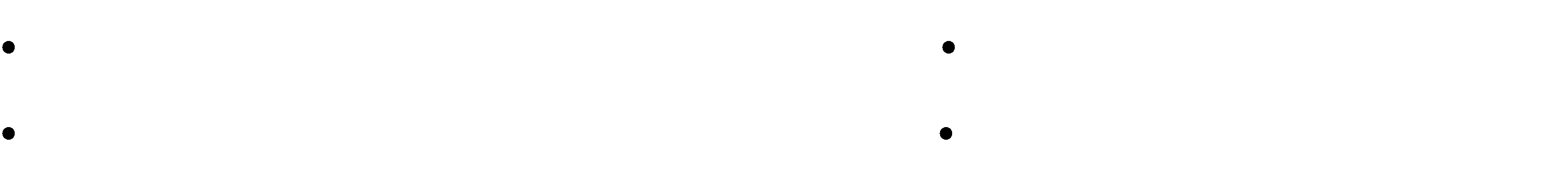 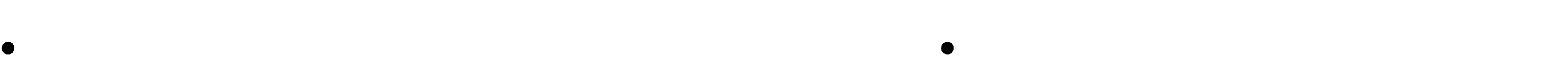 500 cm2 = ...................dm29 m2 = ..........................dm24dm2 = ......................cm213dm2 5cm2 = ..................... cm25308dm2 = .................m2 ............... dm23m2 6dm2 = ........................dm28791dm2 = ...............m2 ..............dm2Câu 6. Một cái sân hình chữ nhật có chu vi 108m và chiều rộng là 18m. Tính diện tích cái sân đóCâu 7. May mỗi bộ quần áo cần có 3m 50cm vải. Hỏi: a)May 82 bộ quần áo như thế cần có bao nhiêu mét vải ?b) Có 49m vải thì may được bao nhiêu bộ quần áo như thế ?ĐÁP ÁN ĐỀ SỐ 441)Đặt tính đúng được điểm tối đaa) 54 172 x 3 = 162 516	b) 276 x 412 = 113 712c) 23 x 46 = 1058	d) 385 x 200 = 77 000e) 83 x 11 = 913	f) 960 x 70 = 67 200Tính nhẩma) 2005 x 10 = 20 050	b) 6 700 x 10 : 100 = 670c) 385 x 1000 = 385 000	d) 80 000 :10 000 x 10 = 803)a) 4 x 21 x 25 = (25 x 4 ) x 21 = 100 x 21 = 2 100b) 607 x 92 + 607 x 8 = 607 x (92 + 8)= 607 x 100 = 60 700c) 63 x 178 – 53 x 178 = 178 x (63 – 53)=178 x 10 = 1 780d) 8 x 4 x 25 x 125 = (125 x 8) x(25 x 4) = 1000 x 100 = 100 000Mỗi câu đặt tính đúng được điểm tối đa a) 9090 : 88 = 103 (dư 26)b) 48 675 : 234 = 208 (dư 3)c) 6726 : 177 = 38d) 209 600 : 400 = 38Viết số thích hợp:1300 cm2 = 13dm2500 cm2  = 5dm24 dm2  = 400 cm2;	13dm2 5cm2   = 1305cm2;	5308dm2  = 53m2 8dm2;	8791dm2 = 87 m2 91dm2Nửa chu vi cái sân hình chữ nhật là: 108 : 2 = 54 (m) Chiều dài cái sân hình chữ nhật là : 54 – 18 = 36 (m)Diện tích cái sân hình chữ nhật là : 54 x 36 = 1944 ( m2 )Đáp số: 1944 m27) a) 3m50cm = 350 (cm vải)Số xăng ti mét vải cần để may 82 bộ quần áo là: 350 x 82 = 28 700 ( m vải)28 00 cm = 287 mb) 49 m = 4 900 cmCó 49 m vải may được số bộ quần áo là: 4900: 350 = 14 (bộ) Đáp số:	a) 287 m	b) 14 bộĐỀ SỐ 451. SốTìm x, biếta) x : 305 = 642 + 318	b) x :104 = 635 x 2Tínha) 27 356 +423 101	c) 7281 : 311b) 6754 – 209	d) 6492 +18 544 : 4Viết thành số đo diện tích+)Bảy để xi mét vuông:+)Một nghìn tám trăm linh sáu xăng ti mét vuông:+)Ba mươi lăm nghìn mét vuông:+)Sáu trăm sáu mươi sáu đề- xi – mét vuông:Một người đi xe máy trong 1 giờ 30 phút đi được 45 km 360 m. Hỏi trung bình mỗi phút xe máy đi được bao nhiêu mét ?6)Điền dấu <; = ;> vào khoảng trống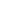 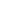 2 dm2 5cm2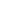 205cm26 m2 48dm27m2300 dm22m2 99dm273m27300 dm27)Giải bài toán dựa vào tóm tắt sau: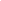 37 kg gạo loại I, mỗi kilogam giá 6400 đồng 56 kg gạo loại II, mỗi kilogam giá 5200 đồng Hỏi: Tổng số tiền mua gạo là bao nhiêu đồngĐÁP ÁN ĐỀ SỐ 45SốTìm x, biết3)Tínha) 27356+423101=450457b)6754 – 209 = 6545c) 7281 : 311 = 13 (dư 128)d) 6492 + 18 544 : 4 = 6492 +4636 =11 1284)+)Bảy để xi mét vuông:7 dm2+)Một nghìn tám trăm linh sáu xăng ti mét vuông:1806 cm2+)Ba mươi lăm nghìn mét vuông:35000 m2+)Sáu trăm sáu mươi sáu đề- xi – mét vuông: 666 dm25) 1 giờ 30 phút = 90 phút45 km 360 m = 45 360mSố mét mỗi phút xe máy đi là : 45 360 : 90 = 504 (m) Đáp số: 504 mCâu 6.2 dm2 5cm = 205cm2300 dm2 > 2m2 99dm2Câu 7.6m2 48dm2 < 7 m273m2 = 7300 dm2Số tiền mua gạo loại I là : 6 400 x 37 = 236 800 (đồng)Số tiền mua gạo loại II là : 5 200 x 56 = 291 200 (đồng)Tổng số tiền mua gạo là : 236 800 + 291 200 = 528 000 (đồng)Đáp số: 528 000 đồngĐỀ SỐ 461.Điền kết quả phép tính vào ô trốngViết phép tính và số thích hợp vào chỗ chấm620 = 62....................	5110000 = .................511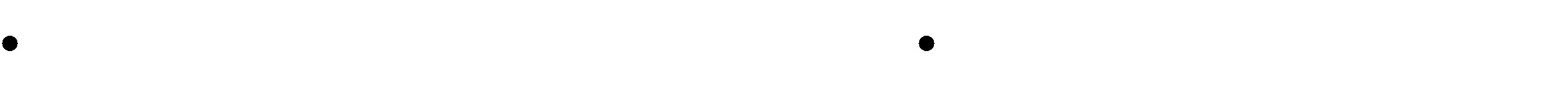 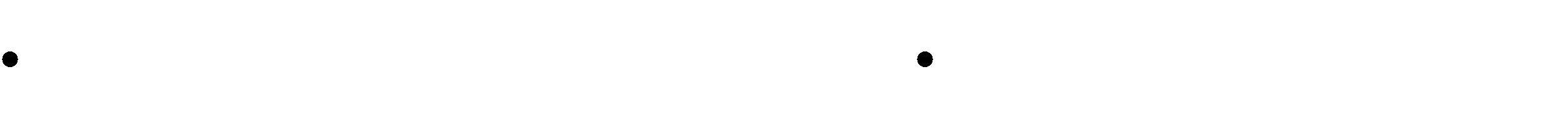 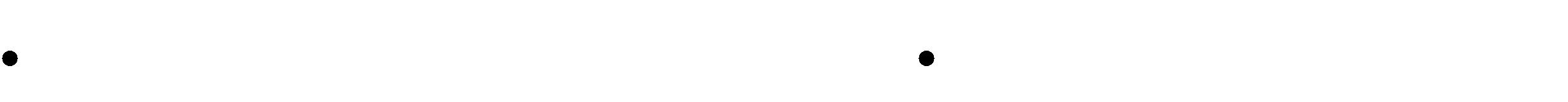 4200 = ..........100	9000 = 1000................85300 = ................10	75000000 = ...........................10Tính nhẩma) 341 000 : 100=	c) 59 000 x 100 : 1000=b)9 500 : 100 x 10=	d) 27 000 000 x 10 : 10 0004)Đặt tính rồi tínha) 8696 : 205	c) 85 796 :410b) 6324 : 31	d) 3636 : 12Em hãy viết tên tất cả các hình chữ nhật ở hình bênB	E	H	C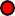 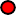 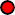 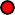 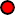 A	G	K	D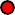 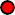 Một phòng họp hình chữ nhật có chiều dài 25m, chiều rộng kém chiều dài 9m. Trong phòng họp có 400 người. Tính diện tích trung bình dành cho mỗi ngườiHãy khoanh tròn vào chữ đặt trước kết quả đúngSố thích hợp để viết vào chỗ chấm của 7m2 3dm2 = .........dm2 làA. 7003	B. 73	C. 7030	D. 703b) Số thích hợp để viết vào chỗ chấm của 125dm2 = .............. m2 ..................dm2 là0m2 25dm2C.12 m2 5dm21m2 25dm2D.12m2 5dm2ĐÁP ÁN ĐỀ SỐ 461.Điền kết quả phép tính vào ô trốngViết số thích hợp vào chỗ chấma)620 = 62 ×10	d) 5110000 = 10000 × 511b) 4 200 = 42 ×100	e) 9000 = 1000× 9c)85300 = 8530×10	f) 75000000 = 7 500000×10Tính nhẩma)341000 :100 = 3410	c) 59000×100 :1000 = 5900b) 9 500 :100×10 = 950	d) 27000000×10:10000 = 27000Mçi c©u ®Æt tÝnh ®óng th× ®­îc ®iÓm tèi ®a a)8696:205= 42 (d­ 86)b)6324:31=204c)85796:410=209 (d­ 106)d)3636:12 =303Tªn c¸c h×nh ch÷ nhËt lµ:BEGA; EHKG;HCDK;BHKA; ECDG;BCDAGi ¶ iChiÒu réng c¨n phßng h×nh ch÷ nhËt lµ:26-9=16 (m) DiÖn tÝch c¨n phßng lµ:25×16 =400 (m2 )DiÖn tÝch trung b×nh dµnh cho mçi ng­êi lµ :400:400=1(m2 )§¸p sè:1m2Câu 7. A) D	b) BĐỀ SỐ 47Tính bằng hai cácha) 173 x 26	c) (2935 + 1055) : 5b) 682 x 49	d) 2442 : 6 + 16 596 : 6Tính giá trị của biểu thức 31 x m với mỗi giá trị của m là : 48; 139; 126.Nối phép tính với kết quả của phép tính đóViết số thích hợp vào chỗ chấm10 dm2 = .............. cm23400 cm2  = ................dm2280 cm2  = ....... dm2 ..........cm2500 cm2 = ................dm284600 cm2 = ............. dm25dm2 3cm2 = .............. cm2Hai cửa hàng cùng nhận 7420 kg gạo. Cửa hàng thứ nhất trung bình mỗi ngày bán được 371 kg gạo, cửa hàng thứ 2 trung bình mỗi ngày bán được 265 kg gạo. Hỏi cửa hàng nào bán hết số gạo đó sớm hơn và sớm hơn mấy ngày.Trên hình vẽ bênA	BD	H	E	Ca)Đoạn thẳng BC là cạnh của những hình tam giác, hình tứ giác nào ?Điểm E là đỉnh chung của những hình tam giác, hình tứ giác nào ?Giải bài toán dựa vào tóm tắt sauCó 27 học sinh giỏiMỗi em được thưởng 15 quyển vở Mỗi quyển vở giá 3200 đồng Tính số tiền mua vở ?ĐÁP ÁN ĐỀ SỐ 47TÝnh b»ng 2 c¸ch a)173×          26 c¸ch1 :173× 26 = 4498c¸ch 2 :173× 26 = 173× (20 + 6) = 173× 20 + 173× 6 = 3460 + 1038 = 4498 b) 682 × 49c¸ch1 :682× 49 = 33 418c¸ch 2 :682 × 49 = 682 × (50 −1) = 682 × 50 − 682 ×1 = 34100 − 682 = 33 418 c)(2935 + 1055) : 5c¸ch1 :(2935 + 1055) : 5 = 3990 : 5 = 798c¸ch 2 :(2935 + 1055) : 5 = 2935 : 5 +1055 : 5 = 587 + 211 = 798d) 2442 : 6 +16596 : 6c¸ch1 :2442 : 6 +16596 : 6 = 407 + 2766 = 3173c¸ch 2 :2442 : 6 +16596 : 6 = (2442 +16596) : 6 = 19038 : 6 = 31732)*) NÕu m = 48 th× 31× m = 31× 48 = 1488 VËy1488 lµ gi¸ trÞ cña 31× m khi m = 48*) NÕu m = 126 th× 31× m = 31×126 = 3906 VËy 3906 lµ gi¸ trÞ cña 31× m khi m = 126*) NÕu m = 139 th× 31× m = 31×139 = 4309 VËy 4309 lµ gi¸ trÞ cña 31× m khi m = 139Nèi52169 − 28372 = 23797457820 + 537 = 4583571309 × 202 = 26441810962 : 42 = 261ViÕt sè :10 dm2  = 1000 cm23400 cm2  = 34 dm2280 cm2 = 2 dm2 80 cm2500 cm2 = 5dm284 600 cm2  = 846 dm25dm2 3cm2  = 503cm2Sè ngµy cöa hµng thø nhÊt b¸n hÕt lµ :7420:371= 20 (ngµy ) Sè ngµy cöa hµng thø hai b¸n hÕt lµ :7420 : 265 = 28(ngµy)Sè ngµy cöa hµng thø nhÊt b¸n sím h¬n cöa hµng thø hai lµ :28 − 20 = 8(ngµy)§¸p sè :Cöa hµng thø nhÊt b¸n sí m h¬n vµ sím h¬n 8 ngµy6)a) § o¹n th¼ng BC lµ cña c¸c tam gi¸c, tø gi¸c :BCE, BCH, BCDAb) § iÓm E lµ ®iÓm chung c¸c tam gi¸c, tø gi¸c:BEC, BEH, BEDA7)Sè quyÓn vë c¸c em ®­îc th­ëng lµ :27×15=405(quyÓn vë) Sè tiÒn mua vë lµ :3200 × 405=1296 000(®ång)§¸p sè :1296 000 ®ångĐỀ SỐ 48Bài 1. Viết vào chỗ chấm (theo mẫu)Bài 2. Điền vào chỗ chấmA	M	PBài 3. Đặt tính rồi tínha)145386 + 236453	b) 749881 − 625639c)347×34	d) 4840 : 22Bài 4. Đúng ghi Đ, sai ghi S2 giê 30 phót =150 phót	b)2 tÊn5kg =2500 kg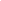 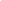 Bµi 5;Khoanh trßn vµo ch÷ tr­íc c©u tr¶ lêi ®óng a)1200 cm2 = ........... dm2 .Sè cÇn ®iÒn lµA.120	B.12	C.102	D.12000Sè nµo d­íi ®©y võa chia hÕt cho 2, võa chia hÕt cho 5 A.1998	B.1999	C. 2000	D. 2001Bµi 6. Líp 4A cã 23 häc sinh, líp 4B cã18 häc sinh, líp 4C cã 31häc sinh . Hái trung b×nh mçi líp cã bao nhiª u häc sinh ?Bµi 7. Tuæi chÞ vµ tuæi em c éng l¹i ®­îc 34 tuæi. ChÞ h¬n em 6 tuæi. Hái chÞ bao nhiªu tuæi, em bao nhiª u tuæiĐÁP ÁN ĐỀ SỐ 48ViÕt vµo chç chÊm : a) 20 463206b) ChÝn tr¨m s¸u m­¬i b¶y ngh×n hai tr¨m bèn m­¬i s¸u c) 980 210d) B¶y m­¬i ba ngh×n n¨m tr¨m linh t­gãc CED lµ gãc bÑt gãc AOB lµ gãc vu«ng gãc MIN lµ gãc tïgãc PRQ lµ gãc nhän3) §Æt tÝnh ®óng mçi c©u th× ®¹t ®iÓm tèi ®a a)145386+236 453=381839b)749881- 625639=124 242c) 347× 34 = 11798d)4840 : 22 = 2204)a) § b)S5)a) B b)CSè häc sinhtrung b×nh mçi líp cã lµ :(23 +18 + 31) : 3 = 24 (em)§¸p sè :24 emHai lÇn tuæi chÞ lµ :34 + 6 = 40(tuæi) Tuæi chÞ lµ :40 : 2 = 20(tuæi)Tuæi em lµ :20 − 6 = 14 (tuæi)§¸p sè :ChÞ :20 tuæi; Em :14 tuæiĐỀ SỐ 49PHÂN TRẮC NGHIỆMCâu 1.Số 42 570 300 được đọc là:Bốn trăm hai mươi lăm triệu bảy mươi nghìn ba trămBốn triệu hai trăm năm mươi bảy nghìn hai trăm C.Bốn hai triệu năm bảy nghìn ba trămD.Bốn mươi hai triệu năm trăm bảy mươi nghìn ba trăm.Trong số 9 352 471 , chữ số 3 thuộc hàng nào ? Lớp nào ?A. Hàng trăm, lớp đơn vị	B. Hàng nghìn, lớp nghìnC.Hàng trăm nghìn, lớp nghìn	D. Hàng trăm nghìn, lớp trăm nghìnCâu 2. a) Các số dưới đây, số nào chia hết cho 2 A. 659 403 750	B. 904 113 695C. 709 638 553	D. 559 603 551b) Năm 2005 thuộc thế kỷ nào ?A. XVIII	B. XIX	C. XX	D. XXICâu 3. a)Trung bình cộng của: 12 cm, 13cm, 16 cm, 27 cm là:A. 17	B. 17 cm	C. 68 cm	D. 68b) Kết quả của phép chia 18 000 : 100 làA. 18	B. 180	C. 1800	D. 108Câu 4. a) Tính giá trị của biểu thức sau: a – b . Với a là số lớn nhất có 5 chữ số và b là số bé nhất có 5 chữ sốA. 99 998	B. 99 989	C. 8 9999	D. 80 0004 ngày 7 giờ =……………… giờA. 47	B. 11	C. 103	D. 247Câu 5. Viết tiếp vào chỗ chấm:Đường thẳng IK vuông góc với	Iđường thẳng ………. và đườngthẳng………….Đường thẳng AB song song với đường thẳng……………DKPHẦN TỰ LUẬN ( 5 điểm) Câu 1. Đặt tính rồi tính ( 2 điểm)a) 386 154 + 260 765	b) 726 485 – 52 936c) 308 x 563	d) 12288 : 351Câu 2. (2 điểm) Một mảnh đất hình chữ nhật có nửa chu vi là 160m, chiều rộng kém chiều dài 52m. Tính diện tích mảnh đất hình chữ nhật đóCâu 3 (1đ) Diện tích hình bên là8 m2C.848 m225m2D.1073m215 cm16cmĐÁP ÁN ĐỀ SỐ 49TRẮC NGHIỆMa) D	b) Ca) A	b) Da) B	b) Ba) C	b) C5) a) AB, CDb) CDTù LuËna) §Æt tÝnh ®óng mçi c©u ®­îc ®iÓm tèi ®a a) 386154 + 260765= 646919b) 726485-52936=673549c)308× 563 = 173404d)12288 : 351 = 35(d­ 3)Hai lÇn chiÒu dµi m¶nh ®Êt lµ: 160 + 52 = 212 (m) ChiÒu dµi m ¶ nh ®Êt ®ã lµ:212:2=106 (m)ChiÒu réng m¶nh ®Êt ®ã lµ :160 −106 = 54 (m)DiÖn tÝch m ¶ nh ®Êt ®ã lµ :106 × 54 = 5724 (m2 )§¸p sè :5724 m2DĐỀ SỐ 50PHẦN TRẮC NGHIỆM:Câu 1: Khoanh tròn vào chữ cái đặt trước câu trả lời đúngSố năm mươi hai nghìn tám trăm linh bảy viết là:A. 52708	B. 52807	C. 52087	D. 52078Trong các số: 29 214 ; 35 305 ; 53 410 ; 60 958, số chia hết cho cả 2 và 5 là:A. 29 214	B. 35 305	C. 53 410	D.  60 958Trong các số sau, số lớn nhất làA. 8631	B.8136	C.8361	D. 8316Câu 2: Điền tên góc và từ thích hợp vào chỗ chấm:Điền tên góc thích hợp với mỗi hình vẽ: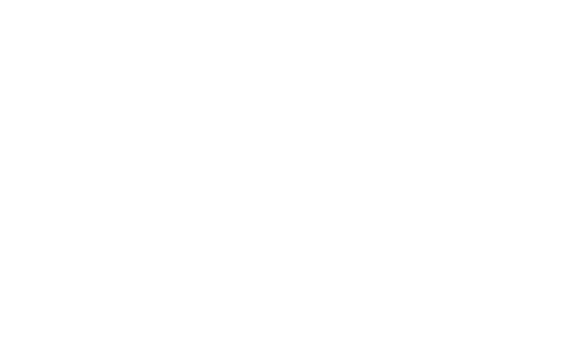 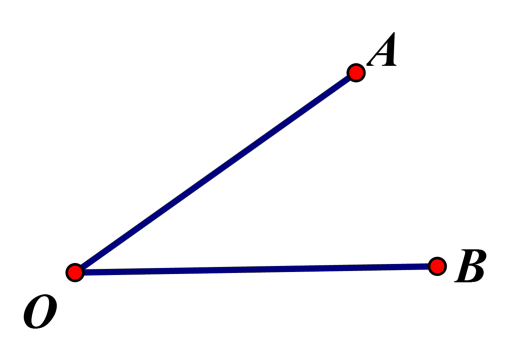 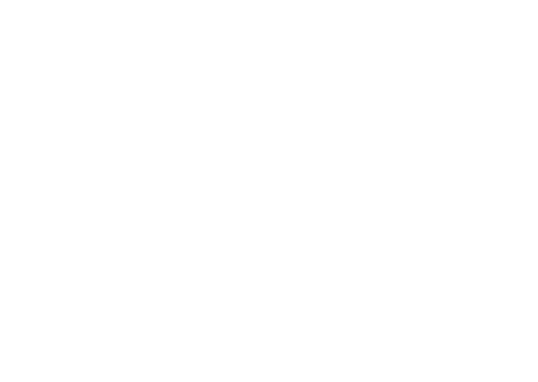 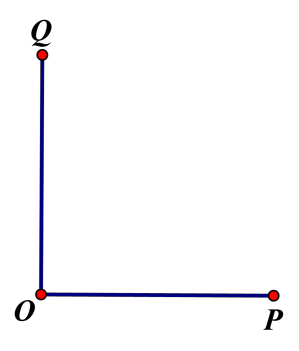 Góc: …………………..........................…	Góc: ………………….......................................…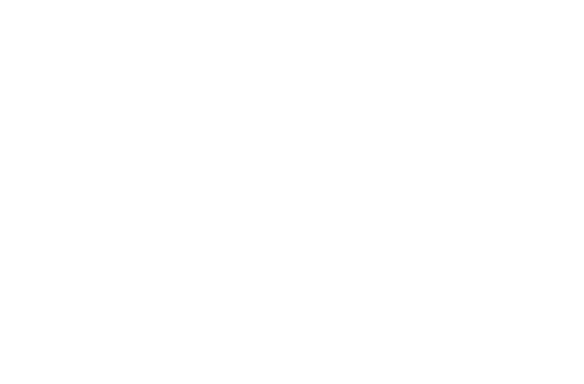 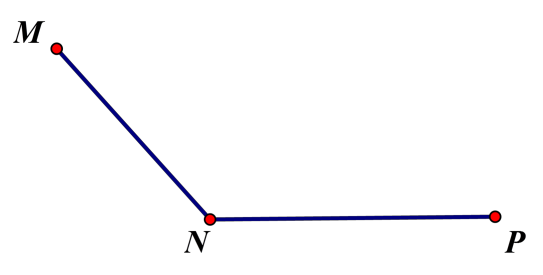 Góc: …………………..........................…Điền từ thích hợp vào chỗ chấm: A	B C	DHai đoạn thẳng AB và CD là hai đoạn thẳng:………………………………………II – PHẦN TỰ LUẬNCâu 1: Điền số thích hợp vào chỗ chấm:a)  8m 2 4dm 2 = …………… dm 2	b. 3 yến = …… …..kg;Câu 2: Đặt tính rồi tính:265 814 + 353 548	946 495 – 473859	428 × 125	72 450 : 23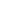 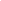 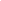 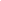 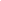 Câu 3: Một mảnh vườn hình chữ nhật có chu vi là 820dm và chiều dài hơnchiều rộng 66 dm .Tìm chiều dài, chiều rộng của mảnh vườn đó?Tìm diện tích mảnh vườn đó?Tóm tắt	Bài giảiCâu 4 :Vừa qua trường phát động phong trào ủng hộ các bạn học sinh vùng khó khăn. Lớp 4A ủng hộ được 86 000 đồng, lớp 4B ủng hộ được 72 000 đồng, lớp 4C ủng hộ ít hơn lớp 4A 10 000 đồng. Hỏi trung bình mỗi lớp ủng hộ được bao nhiêu tiền?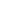 ĐÁP ÁN ĐỀ SỐ 50A. Tr¾c NghiÖmC©u1:	a) B	b) C	c) AC©u 2:a) gãc AOB, gãc QOP, gãc MNPb) Hai ®o¹n th¼ng AB vµ CD song songII. Tù LuËn1) a)8m2 4dm2= 804 dm2b) 3 yÕn = 30 kg2) §Æt tÝnh ®óng mçi c©u ®­îc ®iÓm tèi ®a 265814+353548=619 362	946495-473859=472636 428×125 = 53500		72450 : 23 = 3150Tãm t¾tChu vi m ¶ nh v­ên :820 dm ChiÒu dµi h¬n réng : 66 dmTÝnh chiÒu dµi, chiÒu réngTÝnh diÖn tÝch Gi ¶ iNöa chu vi m ¶nh v­ên lµ :820 : 2 = 410 (dm)Hai lÇn chiÒu dµi lµ :410 + 66 = 476 (dm) ChiÒu dµi m¶nh v­ên lµ :476: 2 = 238(dm)ChiÒu réng m¶nh v­ên lµ :410 − 238 =172 (dm)DiÖn tÝch m ¶ nh v­ên lµ :238 ×172 = 40 936 (dm2 )§¸p sè :a) ChiÒu dµi :238 dm, ChiÒu réng :172 dm b) 40 936 dm2Sè tiÒn ñng hé cña líp 4C lµ :86 000 −10 000 = 76 000 (®ång)Sè tiÒn trung b×nh mçi líp ñng hé lµ :(86 000 + 72 000 + 76 000) : 3 = 78000 (®ång)§¸p sè :78000 ®ånga. 2 x 134 x 5 = (2 x 5) x 134= 10 x 134= 1340b. 43 x 95 + 5 x 43= 43 x (95 + 5)= 43 x 100 = 4300CÂUCÂUCÂUCÂUCÂU12345CADBA37 052+596 178-   28 456344 69565 508251 483x 536b) 25275	10830803672344288043516080003165088Câu 1. BCâu 5. BCâu 9. CCâu 2. BCâu. ACâu 10. DCâu 3. CCâu 7. CCâu 4. BCâu 8. CA. 236 105 +82993236105+	82993319098B. 935 807–52453935807- 52453C. 365 x 103365x    103 D. 11 890 : 5811890	58290	205A. 236 105 +82993236105+	829933190988833541095365	375950Số38245342769Giá trị chữ số 3300300000Đúng / sai……………………………….……………………………….68 04596 30611626726+-	x07112 21 471  74 096 	4 1289 51622 21046480CâuabcĐáp ánAAACâu1Câu 2Câu 3Câu 4acbaCâu 1: (0,5 điểm)ACâu 4 : (0,5 điểm)CCâu 2 : (0,5 điểm)BCâu 5 : (1 điểm)CCâu 3 : (0,5 điểm)BCâu 6 : ( 1 điểm)A90908848675234672617720960040002901030187520814163896052426003016000Số bịchiaSốchiaThươngSố dư8469241198314793626>=<2dm25cm2205cm2• 6m248dm27m2>=<?300dm22m299dm273m27300dm2Số bị chiaSố chiaThươngSố dư8469241353419831414207936263056Biểu điểmNội dung cần đạtNội dung cần đạtCâu 7: 2 điểm37052	596178	487	1479034-Mỗi phép tính đúng cho+	-	x	11934-Mỗi phép tính đúng cho+	-	x	1190,5 điểm435  28456	 344695	 215		17065508	251483	2435	0065508	251483	2435	00487487Câu 8: 1điểm 	974	 	974	104705104705A, 42 x X = 15792	X : 255 = 203A, 42 x X = 15792	X : 255 = 203X = 15792 : 42	X =	203 x 255X = 15792 : 42	X =	203 x 255Câu 9: 3điểmX = 376X = 376- Trả lời đúng 0,5đX = 5176X = 5176+ Phép tính đúng 0,75đ- Trả lời đúng 0,5đBài giảiBài giải+ Phép tính đúng 0,75đĐáp số: 0,5 đNgày thứ nhất đội công nhân sửa được số métNgày thứ nhất đội công nhân sửa được số métđường là:đường là:( 3450 – 170) : 2 = 1640 (m)( 3450 – 170) : 2 = 1640 (m)Ngày thứ hai đội công nhân sửa được số mét đườngNgày thứ hai đội công nhân sửa được số mét đườnglà :là :3450 – 1640 = 1810 (m)3450 – 1640 = 1810 (m)Đáp số : - 1640 mét đườngĐáp số : - 1640 mét đường-1810 mét đường.-1810 mét đường.Câu 10: 1điểma/  2010 x3 + 2010 x 6 + 2010	b/ 2011x 89 + 11 x 2011a/  2010 x3 + 2010 x 6 + 2010	b/ 2011x 89 + 11 x 2011a/  2010 x3 + 2010 x 6 + 2010	b/ 2011x 89 + 11 x 2011= 2010 x 3 + 2010 x 6 + 2010 x1	= 2011 x ( 89 + 11 )= 2010 x 3 + 2010 x 6 + 2010 x1	= 2011 x ( 89 + 11 )= 2010 x 3 + 2010 x 6 + 2010 x1	= 2011 x ( 89 + 11 )= 2010 x (3 +6+1)	= 2011 x 100= 2010 x (3 +6+1)	= 2011 x 100= 2010 x (3 +6+1)	= 2011 x 100= 2010 x 10	= 201100= 2010 x 10	= 201100= 2010 x 10	= 201100= 20100= 20100= 20100Câu1234Ýdacda. 1 yến = 10kg;b. 2 km 45m = 2045m;c. 3m2 5dm2 = 305 dm2;d. 1 tấn = 1000kgBài 3: (1 điểm) :1. Số chia hết cho 2:4570;2464;	2438;2050. (0,5điểm)2. Số chia hết cho 5:75;4570;	925;2050. (0,5điểm)Bài 4: (1,5 điểm)A. Ba triệu ba trăm linh haiB. Ba triệu ba nghìn không trăm linh baC. Ba mươi triệu ba trăm linh baD. Ba mươi triệu ba nghìn không trăm linh haiA. 24 dmB. 24 cmC. 20dmD. 20cmA. 30 cm2B. 20cm2C. 15cm2D. 25cm2A. Hai góc vuông, một góc nhọn và một góc tùB. Hai góc vuông và hai góc nhọnC. Hai góc vuông và hai góc tùD. Ba góc vuông và một góc nhọnA. 2009B. 2090C. 2900D. 209A. 40B. 400C. 4000D. 40000A. 18B. 180C. 210D. 120a) 296809 + 652411....................................................................................................................................................................b) 70090 - 1998....................................................................................................................................................................c) 459 × 305....................................................................................................................................................................d) 855: 45.......................................................................................................................................................................12345678BBCDABCDĐọc sốViết sốSố gồmSáu trăm linh bốn nghìn hai trăm ba mươi mốt.. .. . . . . .. . . . . . . . . . . . . . . . . . . . . . . . . .. . . . . . . . . . . . . . . . . . . . . . . . . . .. . . . . . . . . . . . . . . . . . . . . . . . .. . . . . . . . . . . . . . . . .. . . . . . . . ... . . . . . .3 chục nghìn, 2 nghìn, 6 trăm và2 đơn vị.Trường: Tiểu học Giao Hòa. Lớp: 4.Họ và tên học sinh: . . . . . . . . . . . . . .. .ĐỀ KIỂM TRA CUỐI HỌC KÌ IMôn: TOÁN 4Năm học: 2017 - 2018Thời gian: 40 phút (không kể phát đề)Giáo viên coi thi (Ký ghi rõ họ tên)ĐiểmNhận xét của giáo viên chấm thi (Ký ghi rõ họ tên)1…………………………....………………………………...... . .………………………….....………………………………......2.…………………………...…………………………………... .………………………… .....………………………………….... .Đọc sốViết sốSố gồmBốn trăm linh sáu nghìn ba trăm hai mươi mốt.. .. . . . . .. . . . . . . . . . . . . . . . . . . . . . . . . .. . . . . . . . . . . . . . . . . . . . . . . . . . .. . . . . . . . . . . . . . . . . . . . . . . . .. . . . . . . . . . . . . . . . .. . . . . . . . ... . . . . . .2 chục nghìn, 3 nghìn, 2 trăm và6 đơn vị.CâuĐề 19Đề 20Điểm1- 604 231.6 trăm nghìn, 4 nghìn, 2 trăm, 3 chục , 2 đơn vị.Ba mươi hai nghìn sáu trăm linh hai.- 32 602.-406 321.4 trăm nghìn, 6 nghìn, 3 trăm, 2 chục , 1 đơn vị.Hai mươi ba nghìn hai trăm linh sáu.- 23 206.0,250,250,250,25241 202	5	6907552 080	9	91 05369 075	9	52 08091 053	5	41 2020,500,503- B. 1 002- C. 1 0020,504- C. 400 tạ- B. 400 tạ0,505- D. 48 m2- A. 48 m20,506Cạnh IK vuông góc với cạnh AB và CD.Cạnh AB song song với cạnh CD.Cạnh IK vuông góc với cạnh AB và CD.Cạnh AB song song với cạnh CD.0,500,507a. 191 275 + 646 372 = 837 647b. 97 988 – 58 437	=   39 551c. 126 x 312	= 39 312d. 4 896 : 72	= 68a. 646 372 + 191 275 = 837 647b. 96897 – 59346	=   37 551c. 312 x 126	= 39 312d. 4 896 : 68	= 720,500,500,500,508y x 32 = 736y = 736 : 32y = 23y x 23 = 736y = 736 : 23y = 320,500,509Tuổi con:(57 - 33) : 2 = 12 (tuổi)Tuổi mẹ57 - 12 = 45 (tuổi)33 + 12 = 45 (tuổi)Đáp số: con 12 tuổi.mẹ 45 tuổi- Học sinh có thể làm cách khácTuổi con:(57 - 31) : 2 = 13 (tuổi)Tuổi mẹ57 - 13 = 44 (tuổi)31 + 13 = 44 (tuổi)Đáp số: con 13 tuổi.mẹ 44 tuổi- Học sinh có thể làm cách khác0,250,500,250,500,250,2510- A. 9 580- D. 9 8500,50TC10,0B –	a + b = b – aC –	a x b = b x aD –	a x b + a x c = a x ( b + c )3 7 6 4 8+4 2 4 9 1B.–  9 4 7 6 56 4 8 3 6C.1309×23D.1695 5B.C.D.B.C.D.B.C.D.B.C.D.B.C.D.Câu1 ( 1 đ)1 ( 1 đ)2   (1 đ)2   (1 đ)ĐápánDAA. 234 x 1257 – 234 x 257B. 135 x ( 80 + 20 )Điểm( 0, 5 đ)(0, 5 đ)( 0, 5 đ)(0, 5 đ)Câu344Đáp án879B– AHđỉnh H ; cạnh HB , HCĐiểm(0, 5 đ )(0, 5 đ)(1 đ)Câu 5A.B.C.D.Đáp ánĐSSĐĐiểm(0, 25 đ)(0, 25 đ)(0, 25 đ )(0, 25 đ)Câu 6Câu 6Câu 6Đáp án210 cm2 = 2 dm2 10 cm215 m2	150 000 cm2Điểm(0, 25 đ)(0, 25 đ)Đáp án500cm2  =	50 dm220 000 cm2 = 2 m2Điểm(0, 25 đ)( 0, 25 đ )Câu 8ABCDĐáp án80139299293010713008Điểm(0, 5 đ )(0, 5 đ )(0, 5 đ )(0, 5 đ )5A. 10B. 12C. 15D. 20A.	488B.	388C. 588D.	688A. 250B. 205C.	25D. 2500a) 51046 + 25292520 : 12. . . . . . . . . . .b) 143726 -. . . . . . . . . .86153c) 237 x 25. . . . . . . . . .d). . . . . . .. . . . . . . . . . .. . . . . . . . . . .. . . . . . . . . .. . . . . . . . . . . .. . . . . . . . . . .. . . . . . . . . .. . . . . . . . . .. . . . . . . . . .. . . . . . . . . .. . . . . . . . . .. . . . . . . . . .. . . . . . . . . .. . . . . . . . . .. . . . . . . . . .. . . . . . . . . .. . . . . . . .. . . . . . . .. . . . . . . .. . . . . . . . .. . . . . . . . .316284450370546327−3124×0367907ĐiểmLời phê của thầy cô giáo…………………………………………………………..……………………………………………………………a) 2005×10 = 20050c) 358×1000 = 358000b)6700×10 :100 = 670d )80000 :10000×10 = 80a) 9090:88=103 (dư 26)b) 48675:234=208 (dư 3)c) 6726:177=38d) 209600:400=5241300 cm2 = 13 dm2500 cm2 = 5 dm29 m2 = 900 dm24 dm2 = 400 cm213 dm2 5cm2 = 1305 cm25308 dm2 = 53 m2 8 dm2 3m2 6dm2 = 306 dm2 8791dm2 = 87 m2 91dm2a) 1988:14 = 142b)125 x 123=15375c) 104562+458273=562835d) 693450 – 168137=525313Câu 1. B -0,5Câu 5. a, B- 0,5b, C- 0,5Câu 2. A- 0,5Câu 6. a, 2015 - 0,5b, XIX, 127 – 0,5Câu 3. A- 0,5Câu 4. D- 0,540 x y – 1 x y =780,1(40 – 1) x y =780,1 đ39 x y = 780,1 đy = 78 : 390,1 đy = 20,1 đa)1200 : 24 − (17 − y) = 3650 − (17 − y) = 3617 − y = 50 − 3617 − y = 14y = 17 −14y = 39 × ( y + 5) = 729y + 5 = 729 : 9y + 5 = 81y = 81− 5y = 7650 tấn 90 kg = 50090 kg780000 cm2 = 78 m27 thế kỷ rưỡi = 750 năm7 m2 3 cm2= 70 003 cm254×113 + 45×113 +113= 113× (54 + 45 +1)= 113×100 = 11300b)265× 236 + 265× 265 − 265= 265× (236 + 265 −1)= 265× 500 = 132500A. Ba triệu ba trăm linh haiB. Ba triệu ba nghìn không trăm linh baC. Ba mươi triệu ba trăm linh baD. Ba mươi triệu ba nghìn không trăm linh hai......................................................................................................................................................................................................................................................................................................................................................................................................................................................A. Hai góc vuông, một góc nhọn và một góc tùB. Hai góc vuông và hai góc nhọnC. Hai góc vuông và hai góc tùD. Ba góc vuông và một góc nhọnThừa số48579116420Thừa số23168304318TíchThừa số48579116420Thừa số23168304318Tích11049576276944204156052 169 – 28 372264 418457 820 + 537458 3571309 × 20223 79710962 : 42261Câu1234Đáp ánBCDASố bị chia346919837936Số chia2411426ThươngSố dưSố bị chia346919837936Số chia2411426Thương35141305Số dư3496a) x : 304 = 642 + 318x : 305 = 960x = 960× 305x = 292800x :104 = 635× 2x :104 = 1270x = 1270 ×104x = 132080a. 325164 + 68030b. 479829 – 214589C. 497 x 54D. 10455 : 85A. 999B. 333C. 112D. 111A. 560705B. 560 705 000C. 506 705 000A. 18453B. 18456C.19875A. 56B. 12C. 43Câu 1( 1đ)Câu 2( 1đ)Câu 3( 1đ)Câu 4( 1đ)Câu 5( 1đ)Câu 6( 0,5đ)Câu 7( 1đ)BA58a)	Tạb)4506A9998BCâu1234ÝdacdSố bị chiaSố chiaThươngDư8469241198314793626Số bị chiaSố chiaThươngDư8469241353419831414197936263056x : 305 = 642 + 318x : 305 = 960x	= 960x305x	= 292800x :104 = 635x2x :104 = 1270x	= 1270x104x	= 132 080Thừa số48579116420Thừa số23168304318TíchThừa số48579116420Thừa số23168304318Tích110495762769442 041 56052 169 – 28 372 ∙264 418457 820 + 537 ∙458 3571309 x 202	∙23 79710962 : 42	∙261Đọc sốViết số10 356 217Mười triệu ba trăm năm mươi sáu nghìn hai trăm mười bảya)………………….Hai mươi triệu bốn trăm sáu mươi ba nghìn hai trăm linh sáub) 967 246…………………………………………………………….……………………………………………………………c) …………………Chín trăm tám mươi nghìn hai trăm mườid) 73 504…………………………………………………………….……………………………………………………………..